Dirección de Asuntos JurídicosFECHA: Marzo de 2018ÍndiceIntroducción										5Listado de Procedimientos							6Desarrollo de los Procedimientos							8Dirección de Asuntos JurídicosEmisión de Dictámenes, Informes y Opiniones Jurídicas			10Revisión de Proyectos de Reglamentos, Acuerdos, Circulares y demás instrumentos que deba suscribir el Ayuntamiento									15Subdirección AdministrativaValidación de Nómina								19Órdenes de Pago de Servicio							22Órdenes de Pago de Trabajo							26Órdenes de Pago de Requisición de Material				30Órdenes de Pago de Laudos y/o Sentencias	    			33Órdenes de Pago a Fondo Revolvente					36Departamento de Revisión de Contrato Administrativos y ConveniosRevisión, Validación y Elaboraciónde Contratos y/o Convenios							38Subdirección de Análisis JurídicoDepartamento del Patrimonio MunicipalRegularización de Predios a Particulares					43Regularización de Inmuebles Municipales					52Departamento de Estudios JurídicosElaboración de los informes previos y justificadosque deba rendir el Director							60Departamento de Orientación y Supervisión LegalOrientación y Supervisión Legal						63Juzgados CalificadoresJueces Calificadores								66Subdirección de Asuntos LaboralesDepartamento de Asuntos LaboralesDemanda Laboral								70Problemas y/o Soluciones Administrativas Internas en el H. Ayuntamiento de Centro					77Subdirección de lo Contencioso y AmparoDepartamento de Asuntos CivilesJuicios Civiles o Mercantiles							85Juicios Relacionados con Obligaciones de Pago				89Ejecución de Sentencias							94Consignación de Pago en Beneficiodel H. Ayuntamiento								99Informaciones Ad Perpetuam Rei Memoriamo de Dominio									102Presentación de Demandas y Procesos Jurisdiccionales								106	Informes Requeridos por Autoridades Administrativaso Judiciales										110	Publicación de Edictos							114Departamento de Asuntos Penales	Denuncia en Materia Penal						117Departamento de lo Contencioso AdministrativoContestación de Demandas y Procesos Jurisdiccionales			125Procedimiento Administrativo de Revocación o Rescisión		129Procedimiento Administrativo de Nulidad					135Ejecución de Sentencias							141Informes requeridos por Autoridades Administrativas			146Directorio de la Dirección de Asuntos Jurídicos				150I.- IntroducciónEl presente Manual de Procedimientos contiene una descripción de las actividades que deben seguirse en la realización de las funciones de la Dirección de Asuntos Jurídicos, para el cumplimiento de las atribuciones conferidas por el Reglamento de la Administración Pública Municipal  del H. Ayuntamiento de Centro.Este manual incluye además los puestos o unidades administrativas que intervienen, precisando su responsabilidad y participación, por lo tanto es un instrumento de apoyo administrativo, que agrupa procedimientos precisos con un objetivo común, que describe en una secuencia lógica las distintas actividades de que se compone cada uno de ellos, señalando quien las realiza, cómo, dónde, cuándo y para qué han de realizarse.En él,  se encuentra registrada la información básica referente al funcionamiento de las unidades administrativas, lo que permitirá facilitar las labores de auditoria, evaluación y control interno, así como la concientización y eficiencia en el desempeño de los funcionarios públicos encargados de cada uno de los procedimientos que en él se describen.II.- Listado de Procedimientos1.- Dirección de Asuntos JurídicosEmisión de Dictámenes, Informes y Opiniones JurídicasRevisión de proyectos de reglamentos, acuerdos, circulares y demás instrumentos que deba suscribir el Ayuntamiento.2.- Subdirección AdministrativaValidación de NóminaÓrdenes de Pago de ServicioÓrdenes de Pago TrabajoÓrdenes de Pago de Requisición de MaterialÓrdenes de Pago Pago de Laudos y/o SentenciasÓrdenes de Pago Fondo RevolventeDepartamento de Revisión de Contratos Administrativos y ConveniosRevisión, validación y elaboración de contratos y/o convenios diversos3.- Subdirección de Análisis Jurídico	Departamento del Patrimonio MunicipalRegularización de Predios a ParticularesRegularización de Inmuebles MunicipalesDepartamento de Estudios JurídicosElaboración de los informes previos y justificados que deba rendir el DirectorDepartamento de Orientación y Supervisión LegalOrientación y Supervisión LegalJuzgados CalificadoresJueces Calificadores4.- Subdirección de Asuntos Laborales	Departamento de Asuntos LaboralesDemanda LaboralProblemas y/o soluciones Administrativas internas en el H. Ayuntamiento de Centro5.- Subdirección de lo Contencioso y Amparo	Departamento de Asuntos CivilesJuicios Civiles o MercantilesJuicios Relacionados con Obligaciones de PagoEjecución de SentenciasConsignación de Pago en beneficio del AyuntamientoDe Información Ad Perpetuam Rei Memoriam o de DominioPresentación de Demandas y Procesos JurisdiccionalesInformes requeridos por Autoridades Administrativas o JudicialesPublicación de Edictos	Departamento de Asuntos PenalesDenuncia en Materia PenalDepartamento de lo Contencioso AdministrativoContestación de Demandas y Procesos JurisdiccionalesProcedimiento Administrativo de Revocación o RescisiónProcedimiento Administrativo de NulidadEjecución de SentenciasInformes requeridos por Autoridades Administrativas o JudicialesJuicios ante el Tribunal de lo Contencioso AdministrativoIII.- Desarrollo de los ProcedimientosDirección de Asuntos JurídicosNombre del ProcedimientoEmisión de Dictámenes, Informes y Opiniones JurídicasObjetivo del ProcedimientoOtorgar certidumbre jurídica en la emisión de actos de autoridad, competencia del AyuntamientoFundamento Jurídico Administrativo del ProcedimientoConstitución Política de los Estados Unidos MexicanosConstitución Política del Estado Libre y Soberano de TabascoLey Federal del TrabajoLey Federal de los Trabajadores al Servicio del EstadoLey del Trabajo de los Servidores Públicos del Estado y MunicipiosLey de Responsabilidades de los Servidores Públicos del Estado y MunicipiosDemás Leyes Locales yReglamentos MunicipalesDescripción de ActividadesDiagrama de Flujo del ProcedimientoFormato Control de Números de OficioH. Ayuntamiento de CentroDirección de Asuntos JurídicosControl de Números de Oficios __ (1)____Guía para el llenado del formatoControl de Números de OficioControl de números de oficio.- En este espacio debe anotarse el año que corresponda al control que se elabora, ejemplo: Control de números de oficio 2015.Número de Oficio.- En este espacio se anota el número de oficio consecutivo que corresponda.Fecha.- En este campo se debe anotar la fecha que tendrá el oficio que se elabora.Destinatario.- En este campo debe de escribirse el nombre completo de la persona a quien va dirigido el oficio.Cargo.- En este espacio debe de escribirse el cargo de la persona a quien va dirigido el oficio.Asunto.- Se deberá escribir el asunto que está indicado en el oficio. Es recomendable que no se use la frase “El que se indica”.Elaboró.- Se anotan las iniciales de la persona que elaboró el oficio.Nombre del ProcedimientoRevisión de proyectos de reglamentos, acuerdos, circulares y demás instrumentos que deba suscribir el Ayuntamiento.Objetivo del ProcedimientoOtorgar certidumbre jurídica en la emisión de actos de autoridad, así como promover la cultura del estado de derechoFundamento Jurídico Administrativo del ProcedimientoConstitución Política de los Estados Unidos MexicanosConstitución Política del Estado Libre y Soberano de TabascoLey Federal del TrabajoLey Federal de los Trabajadores al Servicio del EstadoLey del Trabajo de los Servidores Públicos del Estado y MunicipiosLey de Responsabilidades de los Servidores Públicos del Estado y MunicipiosDemás Leyes Locales yReglamentos MunicipalesDescripción de ActividadesDiagrama de Flujo del ProcedimientoSubdirección AdministrativaNombre del ProcedimientoValidación de NóminaObjetivo del ProcedimientoLograr que la nómina se pague en tiempo y forma en la Dirección de Asuntos JurídicosFundamento Jurídico Administrativo del ProcedimientoConstitución Política de los Estados Unidos MexicanosConstitución Política del Estado Libre y Soberano de TabascoLey Federal del TrabajoLey Federal de los Trabajadores al Servicio del EstadoLey del Trabajo de los Servidores Públicos del Estado y MunicipiosLey de Responsabilidades de los Servidores Públicos del Estado y MunicipiosDescripción de Actividades Diagrama de Flujo del ProcedimientoNombre del ProcedimientoÓrdenes de Pago de ServicioObjetivo del ProcedimientoEfectuar pagos conforme a la normatividad, compromisos y requerimientos de la Dirección de Asuntos JurídicosFundamento Jurídico Administrativo del ProcedimientoReglamento del Comité de Compras del Municipio de CentroReglamento de la Ley de Adquisiciones, Arrendamientos y Prestación de ServiciosLey de Adquisiciones, Arrendamientos y Prestación de Servicios del Estado de TabascoDescripción de Actividades Diagrama de Flujo del ProcedimientoDiagrama de Flujo del ProcedimientoNombre del ProcedimientoÓrdenes de Pago de TrabajoObjetivo del ProcedimientoEfectuar pagos conforme a la normatividad, compromisos y requerimientos de la Dirección de Asuntos JurídicosFundamento Jurídico Administrativo del PProcedimientoReglamento del Comité de Compras del Municipio de CentroReglamento de la Ley de Adquisiciones, Arrendamientos y Prestación de ServiciosLey de Adquisiciones, Arrendamientos y Prestación de Servicios del Estado de TabascoDescripción de Actividadesiagrama de Flujo del ProcedimientoDiagrama de Flujo del ProcedimientoNombre del ProcedimientoÓrdenes de Pago de Requisición de MaterialObjetivo del ProcedimientoEfectuar pagos conforme a la normatividad, compromisos y requerimientos de la Dirección de Asuntos JurídicosFundamento Jurídico Administrativo del ProcedimientoReglamento del Comité de Compras del Municipio de CentroReglamento de la Ley de Adquisiciones, Arrendamientos y Prestación de ServiciosLey de Adquisiciones, Arrendamientos y Prestación de Servicios del Estado de TabascoDescripción de ActividadesDiagrama de Flujo del ProcedimientoNombre del ProcedimientoÓrdenes de Pago de Laudos y/o SentenciasObjetivo del ProcedimientoDar solución al pago de los pasivos generados por Laudos y/o sentencias Fundamento Jurídico Administrativo del ProcedimientoCódigo de Procedimientos Civiles para el Estado de TabascoCódigo de ComercioLey Orgánica de los Municipios del Estado de Tabasco (art. 109)Ley AgrariaDescripción de ActividadesDiagrama de Flujo del ProcedimientoNombre del ProcedimientoÓrdenes de Pago a Fondo RevolventeObjetivo del ProcedimientoPermitir un rápido y eficiente manejo administrativo para el desarrollo de las actividades. Los fondos servirán única y exclusivamente para realizar pagos en efectivo, que por su monto de menor cuantía no sea factible de satisfacer mediante el proceso normal de adquisiciones.Fundamento Jurídico Administrativo del ProcedimientoManual de Normas Presupuestales emitido por el Órgano Superior de Fiscalización del EstadoDescripción de ActividadesDiagrama de Flujo del ProcedimientoNombre del ProcedimientoRevisión, validación y elaboración de contratos y/o conveniosObjetivo del ProcedimientoGarantizar que la elaboración de los Contratos y/o Convenios que se generan o manejan en las diferentes Unidades Administrativas cumplan con los requisitos legales y jurídicos suficientes para amparar las actividades y funciones de las diferentes Unidades Administrativas de la Administración Pública Municipal.Fundamento Jurídico Administrativo del ProcedimientoLey de Obras Públicas y Servicios relacionados con las mismas del Estado de TabascoReglamento de la Ley de Obras Públicas y Servicios relacionados con las mismas del Estado de TabascoLey Orgánica de los Municipios del Estado de TabascoReglamento de la Administración Pública del Municipio de Centro del Estado de TabascoDescripción de ActividadesDiagrama de Flujo del ProcedimientoDiagrama de Flujo del ProcedimientoSubdirección de Análisis JurídicoNombre del ProcedimientoRegularización de Predios a ParticularesObjetivo del ProcedimientoOtorgar certeza Jurídica al Patrimonio Familiar mediante la entrega del Título Municipal.Fundamento Jurídico Administrativo del ProcedimientoLey Orgánica de los Municipios del Estado de Tabasco Art. 233Descripción de ActividadesDiagrama de Flujo del ProcedimientoDiagrama de Flujo del ProcedimientoDiagrama de Flujo del ProcedimientoDiagrama de Flujo del ProcedimientoDiagrama de Flujo del ProcedimientoNombre del procedimientoRegularización de Inmuebles MunicipalesObjetivo del ProcedimientoCerteza Jurídica al Patrimonio del H. Ayuntamiento de CentroFundamento Jurídico Administrativo del ProcedimientoLey Orgánica de los Municipios del Estado de Tabasco Art. 27 Y 29Ley General de Contabilidad GubernamentalDescripción de ActividadesDiagrama de Flujo del ProcedimientoDiagrama de Flujo del ProcedimientoDiagrama de Flujo del ProcedimientoDiagrama de Flujo del ProcedimientoDiagrama de Flujo del ProcedimientoNombre del ProcedimientoElaboración de los Informes previos y justificados que deba rendir el DirectorObjetivo del ProcedimientoCoadyuvar con la Subdirección de Análisis Jurídico en los lineamientos Jurídico-Administrativo para aplicar la Normatividad MunicipalFundamento Jurídico Administrativo del ProcedimientoConstitución Política de los Estados Unidos MexicanosConstitución Política del Estado Libre y Soberano de TabascoLey Federal del TrabajoLey Federal de los Trabajadores al Servicio del EstadoLey del Trabajo de los Servidores Públicos del Estado y MunicipiosLey de Responsabilidades de los Servidores Públicos del Estado y MunicipiosDemás Leyes Locales yReglamentos MunicipalesDescripción de ActividadesDiagrama de Flujo del ProcedimientoNombre del ProcedimientoOrientación y Supervisión legalObjetivo del ProcedimientoCoadyuvar con la Subdirección de Análisis Jurídico en los lineamientos Jurídico-Administrativo para aplicar la Normatividad MunicipalFundamento Jurídico Administrativo del ProcedimientoConstitución Política de los Estados Unidos MexicanosConstitución Política del Estado Libre y Soberano de TabascoLey Federal del TrabajoLey Federal de los Trabajadores al Servicio del EstadoLey del Trabajo de los Servidores Públicos del Estado y MunicipiosLey de Responsabilidades de los Servidores Públicos del Estado y MunicipiosDemás Leyes Locales yReglamentos MunicipalesDescripción de ActividadesDiagrama de Flujo del ProcedimientoNombre del ProcedimientoJueces CalificadoresObjetivo del ProcedimientoEjercer funciones de conciliación entre las partes involucradas cuando por motivo de faltas al Bando de Policía y Gobierno, o a los Reglamentos Municipales, se causen daños a tercerosFundamento Jurídico Administrativo del ProcedimientoBando de Policía y GobiernoConstitución Política de los Estados Unidos MexicanosConstitución Política del Estado Libre y Soberano de TabascoReglamentos MunicipalesDescripción de ActividadesDiagrama de Flujo del ProcedimientoSubdirección de Asuntos LaboralesNombre del ProcedimientoDemanda LaboralObjetivo del ProcedimientoFormular una oportuna y adecuada defensa para representar al H. Ayuntamiento de Centro ante el H. Tribunal de Conciliación y Arbitraje del Estado de TabascoFundamento Jurídico administrativo del ProcedimientoLey de los Trabajadores al Servicio del Estado de Tabasco (Arts. 105 – 135)Ley Federal del Trabajo de Aplicación Supletoria (Arts. Del 685 en adelante)Ley Federal de los Trabajadores al Servicio del EstadoDescripción de ActividadesDiagrama de Flujo del ProcedimientoDiagrama de Flujo del ProcedimientoDiagrama de Flujo del ProcedimientoDiagrama de Flujo del ProcedimientoNombre del ProcedimientoProblemas y/o soluciones Administrativas Internas en el H. Ayuntamiento de CentroObjetivo del ProcedimientoDar solución a los conflictos Laborales internos de los Servidores públicosFundamento Jurídico Administrativo del ProcedimientoLey de los Trabajadores al Servicio del Estado de Tabasco (Arts. 105 – 135)Ley Federal del Trabajo de Aplicación Supletoria (Arts. Del 685 en adelante)Ley Federal de los Trabajadores al Servicio del EstadoDescripción de ActividadesDiagrama de Flujo del ProcedimientoDiagrama de Flujo del ProcedimientoDiagrama de Flujo del ProcedimientoDiagrama de Flujo del ProcedimientoSubdirección de lo Contencioso y AmparoNombre del ProcedimientoJuicios Civiles o MercantilesObjetivo del ProcedimientoAtender los Procesos Contenciosos en Materia Civil y Mercantil Administrativos Federales, en los que el H. Ayuntamiento de Centro sea parte, con la finalidad de salvaguardar sus intereses.Fundamento Jurídico Administrativo del ProcedimientoCódigo de Procedimientos CivilesCódigo de ComercioLey Orgánica de los Municipios del Estado de TabascoDescripción de las Actividades Diagrama de Flujo del ProcedimientoDiagrama de Flujo del ProcedimientoNombre del ProcedimientoJuicios relacionados con Obligaciones de PagoObjetivo del ProcedimientoEfectuar pagos conforme a la normatividad y compromisos adquiridosFundamento Jurídico Administrativo del ProcedimientoCódigo de Procedimientos CivilesCódigo de ComercioLey Orgánica de los Municipios del Estado de TabascoDescripción de ActividadesDiagrama de Flujo del ProcedimientoDiagrama de Flujo del ProcedimientoNombre del ProcedimientoEjecución de SentenciasObjetivo del ProcedimientoCumplir con las Resoluciones dictadas en tiempo y formaFundamento Jurídico Administrativo del ProcedimientoArt. 109 Ley Orgánica de los Municipios del Estado de TabascoDescripción de ActividadesDiagrama de Flujo del Procedimiento	Diagrama de Flujo del ProcedimientoNombre del ProcedimientoConsignación de Pago en beneficio del H. Ayuntamiento de CentroObjetivo del ProcedimientoEl pago por consignación es una figura jurídica, que consiste en hacer el pago de un crédito o deuda aun en contra de la voluntad del acreedor.Fundamento Jurídico administrativo del ProcedimientoCódigo de Procedimientos CivilesCódigo de ComercioLey Orgánica de los Municipios del Estado de TabascoLey de Hacienda del Estado de TabascoDescripción de ActividadesDiagrama de Flujo del ProcedimientoNombre del ProcedimientoInformaciones Ad Perpetuam Rei Mamoriam o de DominioObjetivo del ProcedimientoLa Información Ad Perpetuam Rei Memoriam es un Acto de jurisdicción voluntaria que tiene por objeto llevar a cabo una averiguación o prueba destinada a justificar algún hecho o acreditar un derecho para que en lo sucesivo conste inequívocamenteFundamento Jurídico Administrativo del ProcedimientoCódigo de Procedimientos CivilesCódigo de ComercioLey Orgánica de los Municipios del Estado de TabascoDescripción de ActividadesDiagrama de Flujo del ProcedimientoDiagrama de Flujo del ProcedimientoNombre del ProcedimientoPresentación de Demandas y Procesos JurisdiccionalesObjetivo del ProcedimientoConjunto de actos procesales realizados por el órgano jurisdiccional y las partes, tendientes a dar solución del litigio y en el cual se declara el derecho a favor de aquél que tenga la razón. 

Fundamento Jurídico Administrativo del ProcedimientoCódigo CivilCódigo de Procedimientos CivilesDescripción de ActividadesDiagrama de Flujo del ProcedimientoDiagrama de Flujo del ProcedimientoNombre del ProcedimientoInformes requeridos por Autoridades Administrativas o JudicialesObjetivo del ProcedimientoInformar a las Autoridades correspondientesFundamento Jurídico Administrativo del Procedimiento209 del Reglamento de la Administración Pública del Municipio de Centro93 de la Ley Orgánica de los Municipios del Estado de TabascoDescripción de ActividadesDiagrama de Flujo del ProcedimientoDiagrama de Flujo del ProcedimientoNombre del ProcedimientoPublicación de EdictosObjetivo del ProcedimientoComunicación Judicial que se hace pública para dar noticia de algo que debe ser notorio para todos.Fundamento Jurídico Administrativo del Procedimiento209 del Reglamento de la Administración Pública del Municipio de Centro93 de la Ley Orgánica de los Municipios del Estado de TabascoDescripción de ActividadesDiagrama de Flujo del ProcedimientoNombre del ProcedimientoDenuncia en Materia PenalObjetivo del ProcedimientoLa declaración y el documento en que se informa a la autoridad de la comisión de una falta de o un delito. 

Fundamento Jurídico Administrativo del Procedimiento209 del Reglamento de la Administración Pública del Municipio de CentroDescripción de ActividadesDiagrama de Flujo del ProcedimientoDiagrama de Flujo del ProcedimientoDiagrama de Flujo del ProcedimientoDiagrama de Flujo del ProcedimientoNombre del ProcedimientoContestación de Demandas y Procesos JurisdiccionalesObjetivo del Procedimiento
Es el acto procesal mediante el cual, el demandado alega todas sus excepciones y defensas respecto de una demanda. La contestación de la demanda tiene la misma importancia para el demandado que la demanda para el demandante. Fundamento Jurídico Administrativo del ProcedimientoCódigo CivilCódigo de Procedimientos CivilesDescripción de ActividadesDiagrama de Flujo del ProcedimientoDiagrama de Flujo del ProcedimientoNombre del ProcedimientoProcedimiento Administrativo de Revocación o RescisiónObjetivo del ProcedimientoDeterminar la procedencia o improcedencia de la Revocación de una Concesión o Acta Administrativa.Fundamento Jurídico Administrativo del Procedimiento242 y 256 de la Ley Orgánica de los Municipios del Estado de TabascoDescripción de ActividadesDiagrama de Flujo del ProcedimientoDiagrama de Flujo del ProcedimientoDiagrama de Flujo del ProcedimientoNombre del ProcedimientoProcedimiento Administrativo de NulidadObjetivo del ProcedimientoDeterminar la válidez o inválidez de un Acto Administrativo Municipal
Fundamento Jurídico Administrativo del Procedimiento237 de la Ley Orgánica de los Municipios del Estado de TabascoDescripción de ActividadesDiagrama de Flujo del ProcedimientoDiagrama de Flujo del ProcedimientoDiagrama de Flujo del ProcedimientoNombre del ProcedimientoEjecución de SentenciasObjetivo del ProcedimientoCumplir con las Resoluciones dictadas en tiempo y formaFundamento Jurídico Administrativo del ProcedimientoArt. 109 Ley Orgánica de los Municipios del Estado de TabascoDescripción de ActividadesDiagrama de Flujo del ProcedimientoDiagrama de Flujo del ProcedimientoNombre del ProcedimientoInformes requeridos por Autoridades Administrativas o JudicialesObjetivo del ProcedimientoInformar a las Autoridades correspondientesFundamento Jurídico Administrativo del Procedimiento209 del Reglamento de la Administración Pública del Municipio de Centro93 de la Ley Orgánica de los Municipios del Estado de TabascoDescripción de ActividadesDiagrama de Flujo del ProcedimientoDiagrama de Flujo del ProcedimientoIV.- Directorio De La Dirección De Asuntos JurídicosELABORÓREVISÓAPROBÓNOMBRE Y FIRMADr. Jorge Guadalupe Jiménez LópezDirectorC. María del Rosario  Vázquez Yee.PUESTODIRECTOR DE ASUNTOS JURÍDICOSSubcoordinador de Desarrollo Organizacional.Coordinadora de Modernización e Innovación.UNIDAD ADMINISTRATIVA:Dirección de Asuntos JurídicosUNIDAD RESPONSABLE:Dirección de Asuntos JurídicosNOMBRE DEL PROCEDIMIENTOEmisión de Dictámenes, Informes y OpinionesNOMBRE DEL PROCEDIMIENTOEmisión de Dictámenes, Informes y OpinionesACT. NUM.RESPONSABLEDESCRIPCIÓN DE ACTIVIDADESFORMA O DOCUMENTO1Dirección de Asuntos jurídicosRecepciona la documentación de la Dirección y/o Coordinación solicitanteDocumentación 2Dirección de Asuntos jurídicosAnaliza la documentación y la turna a la Subdirección de Análisis JurídicoDocumentación3Subdirección de Análisis JurídicoRecepciona, analiza y turna la información al Departamento de Estudios JurídicosDocumentación4Departamento de Estudios JurídicosElabora proyecto de Dictamen, Informe y/o Opinión Jurídica y lo turna a la Subdirección de Análisis JurídicoElaboración de Proyecto5Subdirección de Análisis JurídicoRevisa el proyecto y lo turna a la Dirección de Asuntos JurídicosElaboración de Proyecto6Dirección de Asuntos JurídicosRecepciona el proyecto lo revisa y lo turna a la Secretaría del Ayuntamiento para que se exponga y se autorice por CabildoProyecto revisado7Dirección de Asuntos JurídicosRecepciona la autorización de Cabildo y/o Periódico Ofical Proyecto AutorizadoTERMINA PROCEDIMIENTOEmisión de Dictámenes, Informes y Opiniones JurídicasEmisión de Dictámenes, Informes y Opiniones JurídicasEmisión de Dictámenes, Informes y Opiniones JurídicasEmisión de Dictámenes, Informes y Opiniones JurídicasEmisión de Dictámenes, Informes y Opiniones JurídicasDIRECCIÓN DE ASUNTOS JURÍDICOSSUBDIRECCIÓN DE ANÁLISIS JURÍDICODEPARTAMENTO DE ESTUDIOS JURÍDICOSDIRECCIONES Y/O COORDINACIONES INVOLUCRADAS EN EL PROCESOSECRETARÍA DEL AYUNTAMIENTONo. De OficioFechaDestinatarioCargoAsuntoElaboró(2)(3)(4)(5)(6)(7)UNIDAD ADMINISTRATIVA:Dirección de Asuntos JurídicosUNIDAD RESPONSABLE:Dirección de Asuntos JurídicosNOMBRE DEL PROCEDIMIENTORevisión de proyectos de Reglamentos, Acuerdos, Circulares y demás instrumentos que deba suscribir el AyuntamientoNOMBRE DEL PROCEDIMIENTORevisión de proyectos de Reglamentos, Acuerdos, Circulares y demás instrumentos que deba suscribir el AyuntamientoACT. NUM.RESPONSABLEDESCRIPCIÓN DE ACTIVIDADESFORMA O DOCUMENTO1Dirección de Asuntos jurídicosRecepciona la documentación de la Dirección y/o Coordinación solicitanteDocumentación 2Dirección de Asuntos jurídicosAnaliza la documentación y la turna a la Subdirección de Análisis JurídicoDocumentación3Subdirección de Análisis JurídicoRecepciona, analiza y turna la información al Departamento de Estudios JurídicosDocumentación4Departamento de Estudios JurídicosElabora proyecto de Dictamen, Informe y/o Opinión Jurídica y lo turna a la Subdirección de Análisis JurídicoElaboración de Proyecto5Subdirección de Análisis JurídicoRevisa el proyecto y lo turna a la Dirección de Asuntos JurídicosElaboración de Proyecto6Dirección de Asuntos JurídicosRecepciona el proyecto lo revisa y lo turna a la Secretaría del Ayuntamiento para que se exponga y se autorice por CabildoProyecto revisado7Dirección de Asuntos JurídicosRecepciona la autorización de Cabildo y/o Periódico Ofical Proyecto AutorizadoTERMINA PROCEDIMIENTORevisión de proyectos de Reglamentos, Acuerdos, Circulares y demás instrumentos que deba suscribir el AyuntamientoRevisión de proyectos de Reglamentos, Acuerdos, Circulares y demás instrumentos que deba suscribir el AyuntamientoRevisión de proyectos de Reglamentos, Acuerdos, Circulares y demás instrumentos que deba suscribir el AyuntamientoRevisión de proyectos de Reglamentos, Acuerdos, Circulares y demás instrumentos que deba suscribir el AyuntamientoRevisión de proyectos de Reglamentos, Acuerdos, Circulares y demás instrumentos que deba suscribir el AyuntamientoDIRECCIÓN DE ASUNTOS JURÍDICOSSUBDIRECCIÓN DE ANÁLISIS JURÍDICODEPARTAMENTO DE ESTUDIOS JURÍDICOSDIRECCIONES Y/O COORDINACIONES INVOLUCRADAS EN EL PROCESOSECRETARÍA DEL AYUNTAMIENTOUNIDAD ADMINISTRATIVA:Dirección de Asuntos JurídicosUNIDAD RESPONSABLE:Subdirección AdministrativaNOMBRE DEL PROCEDIMIENTOValidación de nóminaNOMBRE DEL PROCEDIMIENTOValidación de nóminaACT. NUM.RESPONSABLEDESCRIPCIÓN DE ACTIVIDADESFORMA O DOCUMENTO1Subdirección AdministrativaConsulta en la base de datos el control de asistencias y genera el reporte de  incidencias los días 1 y 16 de cada mesReporte de Incidencias2Subdirección AdministrativaEnvía el reporte de incidencias a la Subdirección de Recursos Humanos, para su respectiva aplicación en la nómina próxima.Reporte de Incidencias3Subdirección AdministrativaRecepciona el reporte de nómina y lo turna a la Dirección de Asuntos Jurídicos para la validación con rúbrica y firma del DirectorReporte de Nómina para validar4Dirección de Asuntos JurídicosVálida la Nómina con rúbrica y firma y la devuelve a la Subdirección AdministrativaNómina validada5Subdirección AdministrativaEnvía la nómina validada a la Subdirección de Recursos HumanosNómina validadaTERMINA PROCEDIMIENTOValidación de NóminaValidación de NóminaValidación de NóminaSUBDIRECCIÓN ADMINISTRATIVASUBDIRECCIÓN DE RECURSOS HUMANOSDIRECCIÓN DE ASUNTOS JURÍDICOS.UNIDAD ADMINISTRATIVA:Dirección de Asuntos JurídicosUNIDAD RESPONSABLE:Subdirección AdministrativaNOMBRE DEL PROCEDIMIENTOÓrdenes de Pago de ServicioNOMBRE DEL PROCEDIMIENTOÓrdenes de Pago de ServicioACT. NUM.RESPONSABLEDESCRIPCIÓN DE ACTIVIDADESFORMA O DOCUMENTO1Subdirección AdministrativaLevanta e imprime la requisición de Orden de Servicio en el SAM (Sistema Administrativo Municipal)Requisición de Orden de Servicio2Subdirección AdministrativaTurna para firma del Director la Orden de Servicio con oficio adjuntoRequisición de Orden de Servicio con oficio adjunto para firma3Dirección de Asuntos JurídicosFirma el oficio y la Requisición de Orden de Servicio y la turna a la Subdirección de AdministraciónRequisición de Orden de Servicio con oficio adjunto firmado4Subdirección AdministrativaEnvía la Requisición de Orden de Servicio a la Dirección de Administración.(La Dirección de Administración cierra la requisición de la Orden de Servicio e imprime el formato para firma del proveedor)Requisición de Orden de Servicio con oficio adjunto5Dirección de Asuntos JurídicosRecepciona y turna el formato de Orden de Servicio a la Subdirección AdministrativaFormato de Orden de Servicio para firma del proveedor6Subdirección AdministrativaRecaba la firma del proveedor en el formato de Orden de Servicio y turna para firma del Director el oficio adjunto al Formato de Orden de ServicioFormato de Orden de Servicio firmada7Dirección de Asuntos JurídicosFirma el oficio y lo turna a la Subdirección de AdministraciónOficio y Formato de Orden de Servicio firmado8Subdirección AdministrativaEnvía mediante oficio el formato de la Orden de Servicio para la firma del Director de AdministraciónFormato de Orden de Servicio9Dirección de Asuntos JurídicosRecepciona y turna  el formato firmado a la Subdirección de AdministraciónFormato de Orden de Servicio firmada10Subdirección AdministrativaTurna para firma del Director el oficio solicitando la factura a la Dirección de AdministraciónOficio solicitud de factura 11Dirección de Asuntos JurídicosFirma el oficio y lo turna a la Subdirección de AdministraciónOficio firmado solicitud de factura12Subdirección AdministrativaEnvía el oficio a la Dirección de AdministraciónOficio solicitud de factura13Dirección de Asuntos JurídicosRecepciona y turna la factura a la Subdirección de AdministraciónFactura14Subdirección AdministrativaElabora la Orden de Pago y el oficio adjunto para firma del DirectorOficio y Orden de Pago para firma15Dirección de Asuntos JurídicosFirma el oficio y orden de pago y lo turna a la Subdirección de AdministraciónOficio y Orden de Pago firmados16Subdirección AdministrativaEnvía el oficio y la documentación completa a la Dirección de ProgramaciónOficio y documentación completa Orden de PagoTERMINA PROCEDIMIENTOÓrdenes de Pago de ServicioÓrdenes de Pago de ServicioÓrdenes de Pago de ServicioÓrdenes de Pago de ServicioSUBDIRECCIÓN ADMINISTRATIVADIRECCIÓN DE ASUNTOS JURÍDICOSDIRECCIÓN DE ADMINISTRACIÓNDIRECCIÓN DE PROGRAMACIÓNÓrdenes de Pago de ServicioÓrdenes de Pago de ServicioÓrdenes de Pago de ServicioÓrdenes de Pago de ServicioSUBDIRECCIÓN ADMINISTRATIVADIRECCIÓN DE ASUNTOS JURÍDICOSDIRECCIÓN DE ADMINISTRACIÓNDIRECCIÓN DE PROGRAMACIÓNUNIDAD ADMINISTRATIVA:Dirección de Asuntos JurídicosUNIDAD RESPONSABLE:Subdirección AdministrativaNOMBRE DEL PROCEDIMIENTOÓrdenes de Pago de TrabajoNOMBRE DEL PROCEDIMIENTOÓrdenes de Pago de TrabajoACT. NUM.RESPONSABLEDESCRIPCIÓN DE ACTIVIDADESFORMA O DOCUMENTO1Subdirección AdministrativaLevanta e imprime la requisición de Orden de Trabajo en el SAM (Sistema Administrativo Municipal)Requisición de la Orden de Trabajo2Subdirección AdministrativaTurna para firma del Director la Orden de Trabajo con oficio adjuntoRequisición de Orden de Trabajo con oficio adjunto para firma3Dirección de Asuntos JurídicosFirma el oficio y la Requisición de Orden de Trabajo y la turna a la Subdirección de AdministraciónRequisición de Orden de Trabajo con oficio adjunto firmado4Subdirección AdministrativaEnvía la Requisición de Orden de Trabajo a la Dirección de Administración.(La Dirección de Administración cierra la requisición de la Orden de Trabajo e imprime el formato para firma del proveedor)Requisición de Orden de Trabajo con oficio adjunto5Dirección de Asuntos JurídicosRecepciona y turna el formato de Orden de Trabajo a la Subdirección AdministrativaFormato de Orden de Trabajo para firma del proveedor6Subdirección AdministrativaRecaba la firma del proveedor en el formato de Orden de Trabajo y turna para firma del Director el oficio adjunto al Formato de Orden de ServicioFormato de Orden de Trabajo firmada7Dirección de Asuntos JurídicosFirma el oficio y lo turna a la Subdirección de AdministraciónOficio y Formato de Orden de Trabajo firmado8Subdirección AdministrativaEnvía mediante oficio el formato de la Orden de Trabajo para la firma del Director de AdministraciónFormato de Orden de Trabajo9Dirección de Asuntos JurídicosRecepciona y turna  el formato firmado a la Subdirección de AdministraciónFormato de Orden de Trabajo firmada10Subdirección AdministrativaTurna para firma del Director el oficio solicitando la factura a la Dirección de AdministraciónOficio solicitud de factura 11Dirección de Asuntos JurídicosFirma el oficio y lo turna a la Subdirección de AdministraciónOficio firmado solicitud de factura12Subdirección AdministrativaEnvía el oficio a la Dirección de AdministraciónOficio solicitud de factura13Dirección de Asuntos JurídicosRecepciona y turna la factura a la Subdirección de AdministraciónFactura14Subdirección AdministrativaElabora la Orden de Pago y el oficio adjunto para firma del DirectorOficio y Orden de Pago para firma15Dirección de Asuntos JurídicosFirma el oficio y orden de pago y lo turna a la Subdirección de AdministraciónOficio y Orden de Pago firmados16Subdirección AdministrativaEnvía el oficio y la documentación completa a la Dirección de ProgramaciónOficio y documentación completa Orden de PagoTERMINA PROCEDIMIENTOÓrdenes de Pago de TrabajoÓrdenes de Pago de TrabajoÓrdenes de Pago de TrabajoÓrdenes de Pago de TrabajoSUBDIRECCIÓN ADMINISTRATIVADIRECCIÓN DE ASUNTOS JURÍDICOSDIRECCIÓN DE ADMINISTRACIÓNDIRECCIÓN DE PROGRAMACIÓNÓrdenes de Pago de TrabajoÓrdenes de Pago de TrabajoÓrdenes de Pago de TrabajoÓrdenes de Pago de TrabajoSUBDIRECCIÓN ADMINISTRATIVADIRECCIÓN DE ASUNTOS JURÍDICOSDIRECCIÓN DE ADMINISTRACIÓNDIRECCIÓN DE PROGRAMACIÓNUNIDAD ADMINISTRATIVA:Dirección de Asuntos JurídicosUNIDAD RESPONSABLE:Subdirección AdministrativaNOMBRE DEL PROCEDIMIENTOÓrdenes de Pago de Requisición de MaterialNOMBRE DEL PROCEDIMIENTOÓrdenes de Pago de Requisición de MaterialACT. NUM.RESPONSABLEDESCRIPCIÓN DE ACTIVIDADESFORMA O DOCUMENTO1Subdirección AdministrativaLevanta y cierra la Requisición de Material en el SAM (Sistema Administrativo Municipal)Solicitud de la Requisición de Material2Subdirección AdministrativaTurna para firma del Director la Requisición de Material con el oficio adjuntoFirma de la Solicitud de la Requisición de Material y oficio3Dirección de Asuntos JurídicosFirma el oficio y la Requisición de Material y la turna a la Subdirección de AdministraciónSolicitud de Requisición de Material y oficio firmados4Subdirección AdministrativaEnvía mediante oficio la documentación  a la Dirección de AdministraciónSolicitud de Requisición de Material documentación firmada5Dirección de Asuntos JurídicosRecepciona el oficio de contestación  con la documentación completa (Requisición, Factura Original, XML, Tres cotizaciones, Pedido, Entrada de Almacén) sellados y firmados y turna la documentación a la Subdirección Administrativa Oficio de contestación6Subdirección AdministrativaElabora la Factura, la orden de pago y adjunta los documentos en el SAM (Sistema Administrativo Municipal) Elabora y cierra la factura en el SAM  (Sistema Administrativo Municipal)7Subdirección AdministrativaTurna para firma del Director  la documentación con el oficio adjunto para enviarla a la Dirección de FinanzasFirma de oficio y documentación8Dirección de Asuntos JurídicosFirma el oficio y documentación y la turna a la Subdirección de AdministraciónOficio y documentación firmada8Subdirección AdministrativaEnvía mediante oficio  la documentación completa a la Dirección de Programación.Oficio con la documentación completaTERMINA PROCEDIMIENTOÓrdenes de Pago de Requisición de MaterialÓrdenes de Pago de Requisición de MaterialÓrdenes de Pago de Requisición de MaterialÓrdenes de Pago de Requisición de MaterialSUBDIRECCIÓN ADMINISTRATIVADIRECCIÓN DE ASUNTOS JURÍDICOSDIRECCIÓN DE ADMINISTRACIÓNDIRECCIÓN DE PROGRAMACIÓNUNIDAD ADMINISTRATIVA:Dirección de Asuntos JurídicosUNIDAD RESPONSABLE:Subdirección AdministrativaNOMBRE DEL PROCEDIMIENTOÓrdenes de Pago de Laudos y/o SentenciasNOMBRE DEL PROCEDIMIENTOÓrdenes de Pago de Laudos y/o SentenciasACT. NUM.RESPONSABLEDESCRIPCIÓN DE ACTIVIDADESFORMA O DOCUMENTO1Subdirección AdministrativaRecepciona los Documentos del Laudo y/o Sentencia (Identificación del actor, ficha informativa y el documento del laudo y/o sentencia por parte del tribunal.Recepción de documentos2Subdirección AdministrativaTurna para firma del Director el oficio solicitando a la Dirección de Administración dar de alta el nombre de la persona del laudo y/o sentencia.Oficio de solicitud3Dirección de Asuntos JurídicosFirma oficio y turna a la Subdirección AdministrativaOficio de solicitud firmado4Subdirección AdministrativaEnvía el oficio de solicitud a la Dirección de AdministraciónOficio de solicitud 5Dirección de Asuntos JurídicosRecepciona el oficio de respuesta de la Dirección de Administración y turna a la Subdirección Administrativa Oficio de contestación6Subdirección AdministrativaInicia el proceso en el SAM (Sistema Administrativo Municipal)Proceso en el SAM (Sistema Administrativo Municipal)7Subdirección AdministrativaTurna para firma del Director la documentación completa y oficio adjunto para enviar a la Dirección de ProgramaciónOficio para envio de documentos8Dirección de Asuntos JurídicosFirma oficio y turna a la Subdirección AdministrativaOficio firmado9Subdirección AdministrativaEnvía mediante oficio a la Dirección de Programación la documentación completa (contrato, factura, orden de pago)Oficio enviando documentación completaTERMINA PROCEDIMIENTOÓrdenes de Pago de Laudos y/o SentenciasÓrdenes de Pago de Laudos y/o SentenciasÓrdenes de Pago de Laudos y/o SentenciasÓrdenes de Pago de Laudos y/o SentenciasSUBDIRECCIÓN ADMINISTRATIVADIRECCIÓN DE ASUNTOS JURÍDICOSDIRECCIÓN DE ADMINISTRACIÓNDIRECCIÓN DE PROGRAMACIONUNIDAD ADMINISTRATIVA:Dirección de Asuntos JurídicosUNIDAD RESPONSABLE:Subdirección AdministrativaNOMBRE DEL PROCEDIMIENTOÓrdenes de Pago de Fondo RevolventeNOMBRE DEL PROCEDIMIENTOÓrdenes de Pago de Fondo RevolventeACT. NUM.RESPONSABLEDESCRIPCIÓN DE ACTIVIDADESFORMA O DOCUMENTO1Subdirección AdministrativaRecepciona las facturas de los diversos gastos.Recepción de documentos2Subdirección AdministrativaInicia el proceso en el SAM (Sistema Administrativo Municipal)proceso en el SAM (Sistema Administrativo Municipal)3Subdirección AdministrativaTurna para firma del Director la documentación completa y oficio adjunto Oficio para firma4Dirección de Asuntos JurídicosFirma oficio y turna a la Subdirección AdministrativaOficio firmado5Subdirección AdministrativaEnvía mediante oficio a la Dirección de Programación la documentación completaOficio con documentación completaTERMINA PROCEDIMIENTOÓrdenes de pago de Fondo RevolventeÓrdenes de pago de Fondo RevolventeSUBDIRECCIÓN ADMINISTRATIVADIRECCION DE ASUNTOS JURÍDICOSDIRECCIÓN DE PROGRAMACIÓNUNIDAD ADMINISTRATIVA:Dirección de Asuntos JurídicosUNIDAD RESPONSABLE:Subdirección Administrativa NOMBRE DEL PROCEDIMIENTORevisión, validación y elaboración de contratos y/o convenios diversosNOMBRE DEL PROCEDIMIENTORevisión, validación y elaboración de contratos y/o convenios diversosACT. NUM.RESPONSABLEDESCRIPCIÓN DE ACTIVIDADESFORMA O DOCUMENTO1Dirección de Asuntos JurídicosRecepciona de las Direcciones y/o Coordinaciones que integran el H. Ayuntamiento de Centro oficio de solicitud y/o Tarjeta de solicitud de validación, revisión y en su caso, firma de los Proyectos de Contratos y Convenios.Oficio de solicitud2Dirección de Asuntos JurídicosTurna la información a la Subdirección AdministrativaOficio de solicitud3Subdirección AdministrativaAnaliza el Oficio de Solicitud para determinar la competencia de la Dirección de Asuntos jurídicos en la revisión de los contratos o convenios.Oficio de solicitud4Subdirección AdministrativaEn caso de no ser competente:Turna para firma del Director el oficio para remitir solicitud y documentación anexa a la Dirección y/o Coordinación solicitante.Oficio de contestación para firma4.1Dirección de Asuntos JurídicosFirma el oficio y turna a la Subdirección AdministrativaOficio de contestación firmado4.2Subdirección AdministrativaEnvía el oficio a la Dirección y/o Coordinación solicitanteOficio de contestación firmado5Subdirección AdministrativaEn caso de ser competente:Turna el Documento al Departamento de Revisión de Contratos Administrativos y Convenios.Oficio de solicitud6Departamento de Revisión de Contratos Administrativos y ConveniosRevisa, válida y/o elabora el contrato o convenio.Revisión, elaboración y/o validación de documentación7Departamento de Revisión de Contratos Administrativos y ConveniosEn caso de no cumplir con los requisitos legales de fondo y firma:Turna a la Subdirección Administrativa oficio para revisión para Informar a la Dirección y/o Coordinación que efectúen las adecuaciones que se consideren hasta obtener un proyecto definitivoOficio de contestación7.1Subdirección AdministrativaTurna oficio para firma del DirectorOficio de contestación para firma7.2Dirección de Asuntos JurídicosFirma el oficio y lo turna a la Subdirección AdministrativaOficio de contestación firmado7.3Subdirección AdministrativaEnvía el oficio a la Dirección y/o Coordinación solicitanteOficio de contestación firmado8Departamento de Revisión de Contratos Administrativos y ConveniosEn caso de cumplir con los requisitos legales:Elabora Oficio de contestación devolviendo el Contrato y/o Convenio debidamente validado y lo turna a la Subdirección Administrativa Oficio de contestación validando contrato y/o convenio9Subdirección AdministrativaRevisa y turna para firma del Director el oficio de contestaciónOficio de contestación validando contrato y/o convenio para firma10Dirección de Asuntos JurídicosFirma el oficio y lo turna a la Subdirección AdministrativaOficio de contestación firmado11Subdirección AdministrativaEnvía el oficio a la Dirección y/o Coordinación solicitanteOficio de contestación firmadoFIN DEL PROCEDIMIENTORevisión, Validación y elaboración de contratos y/o conveniosRevisión, Validación y elaboración de contratos y/o conveniosRevisión, Validación y elaboración de contratos y/o conveniosDEPARTAMENTO DE REVISIÓN DE CONTRATOS ADMINISTRATIVOS Y CONVENIOSSUBDIRECCIÓN ADMINISTRATIVADIRECCIÓN DE ASUNTOS JURÍDICOSDIFERENTES DIRECCIONES Y/O COORDINACIONESRevisión, Validación y elaboración de contratos y/o conveniosRevisión, Validación y elaboración de contratos y/o conveniosRevisión, Validación y elaboración de contratos y/o conveniosDEPARTAMENTO DE REVISIÓN DE CONTRATOS ADMINISTRATIVOS Y CONVENIOSSUBDIRECCIÓN ADMINISTRATIVADIRECCIÓN DE ASUNTOS JURÍDICOSDIFERENTES DIRECCIONES Y/O COORDINACIONESUNIDAD ADMINISTRATIVA:Dirección de Asuntos JurídicosUNIDAD RESPONSABLE:Subdirección de Análisis JurídicoNOMBRE DEL PROCEDIMIENTORegularización de Predios a ParticularesNOMBRE DEL PROCEDIMIENTORegularización de Predios a ParticularesACT. NUM.RESPONSABLEDESCRIPCIÓN DE ACTIVIDADESFORMA O DOCUMENTO1Dirección de Asuntos JurídicosRecepciona la solicitud dirigida al Presidente Municipal en lo referente a la Regularización del predio.Documento solicitando la titulación del predio en su posesión.2Dirección de Asuntos JurídicosTurna el documento a la Subdirección de Análisis JurídicoDocumento solicitando la titulación del predio en su posesión.3Subdirección de Análisis JurídicoRegistra el expediente del particular y lo turna al Departamento del Patrimonio MunicipalDocumento solicitando la Titulación del predio en su posesión.4Departamento del Patrimonio MunicipalElabora oficios solicitando información a las Direcciones de: Finanzas, Obras Públicas,  Administración y la SOTOP (Secretaría de Ordenamiento Territorial y Obras Públicas) ; y los turna a la Subdirección de Análisis JurídicoOficios solicitando información:Obras Públicas: Informes acerca del uso de suelo, destino del predio y levantamiento topográficoFinanzas: Informes sobre si el predio esta catastrado a nombre de alguna persona; si el solicitante cuenta con alguna otra propiedad catastrada y el costo del m2 acorde a la zona en donde se localiza el inmueble.Administración: Informes si el solicitante tiene parentesco con algún integrante del H. Cabildo del Municipio de Centro.SOTOP: Certificación de predios por ubicación en zona de riesgo.5Subdirección de Análisis JurídicoRevisa los oficios y los turna a firma del DirectorOficios solicitando información para firma6Dirección de Asuntos JurídicosFirma los oficios y los turna a la Subdirección de Análisis JurídicoOficios firmados solicitando información7Subdirección de Análisis JurídicoEnvia los oficios a las diferentes Direcciones y a la SOTOPOficios enviados a las diferentes Direcciones y a la SOTOP8Dirección de Asuntos JurídicosRecepciona los oficios de contestación  y los turna a la Subdirección de Análisis JurídicoOficios de contestación9Subdirección de Análisis JurídicoRegistra la información y la turna al Departamento del Patrimonio MunicipalOficios de contestación10Departamento del Patrimonio MunicipalElabora acuerdo con las respuestas de los oficios de contestación y lo turna a la Subdirección de Análisis Jurídico Acuerdo11Subdirección de Análisis JurídicoRevisa el acuerdo y lo turna al Director con oficio adjunto para firmaAcuerdo12Dirección de Asuntos JurídicosFirma el oficio y lo turna a la Subdirección de Análisis JurídicoOficio firmado con Acuerdo13Subdirección de Análisis JurídicoEnvía el oficio a la comisión de Obras y Asentamientos humanos del H. Cabildo del Ayuntamiento de Centro.Oficio firmado con Acuerdo14Dirección de Asuntos JurídicosRecepciona el Periódico Oficial del Estado de Tabasco en donde se determina como procedente la enajenación solicitada y lo turna a la Subdirección de Análisis JurídicoPeriódico Oficial del Estado de TabascoACT. NUM.RESPONSABLEDESCRIPCIÓN DE ACTIVIDADESFORMA O DOCUMENTO15Subdirección de Análisis JurídicoRegistra la información y la turna al Departamento del Patrimonio MunicipalPeriódico Oficial del Estado de Tabasco16Departamento del Patrimonio MunicipalElabora el título Municipal de Propiedad previo los pagos correspondientes por el solicitante (Expedición de Título; certificación catastral; enajenación y traslado de dominio) y lo turna a la Subdirección de Análisis JurídicoTítulo Municipal de Propiedad 17Subdirección de Análisis JurídicoRevisa el Título Municipal y lo turna con oficios adjunto para firma del Director, solicitando en éstos, las firmas del Presidente Municipal, Síndico de Hacienda y Secretario del Ayuntamiento para el Título de PropiedadOficio con Título Municipal de Propiedad18Dirección de Asuntos JurídicosFirma los oficios y los turna a la Subdirección de Análisis JurídicoOficio firmado19Subdirección de Análisis JurídicoEnvia el oficio con el Título Municipal para firma al Secretario del AyuntamientoOficio firmado con Título Municipal de Propiedad para firma20Dirección de Asuntos JurídicosRecepciona el Titulo Municipal y lo turna a la Subdirección de Análisis JurídicoOficio de contestación con Título Municipal de Propiedad firmado21Subdirección de Análisis JurídicoEnvía el oficio con el Título Municipal para firma del Síndico de HaciendaOficio firmado con Título Municipal de Propiedad para firma22Dirección de Asuntos JurídicosRecepciona el Titulo Municipal y lo turna a la Subdirección de Análisis JurídicoOficio de contestación con Título Municipal de Propiedad firmado23Subdirección de Análisis JurídicoEnvía el oficio con el Título Municipal para firma del Presidente MunicipalOficio firmado con Título Municipal de Propiedad para firma24Dirección de Asuntos JurídicosRecepciona el Titulo Municipal y lo turna a la Subdirección de Análisis JurídicoOficio de contestación con Título Municipal de Propiedad firmado25Subdirección de Análisis JurídicoRevisa la información y la turna al Departamento del Patrimonio MunicipalOficios con Título Municpal de Propiedad firmado26Departamento del Patrimonio MunicipalElabora el oficio para  inscribir  el Título de Propiedad Municipal en el Departamento de Catastro y lo turna a la Subdirección de Análisis JurídicoOficio de Inscripción27Subdirección de Análisis JurídicoRevisa el oficio y lo turna para firma del DirectorOficio de Inscripción28Dirección de Asuntos JurídicosFirma el oficio y lo turna a la Subdirección de Análisis JurídicoOficio de Inscripción firmado29Subdirección de Análisis JurídicoEnvía el oficio a la Dirección de Finanzas (Catastro)Oficio de Inscripción firmado30Dirección de Asuntos JurídicosRecepciona el oficio de contestación y lo turna a la Subdirección de Análisis JurídicoOficio de contestación31Subdirección de Análisis JurídicoRegistra la información y la turna al Departamento del Patrimonio MunicipalOficio de contestación32Departamento del Patrimonio MunicipalElabora el oficio para solicitar al  IRET (Instituto Registral del Estado de Tabasco) su inscripción y lo turna a la Subdirección de Análisis JurídicoOficio de inscripción33Subdirección de Análisis JurídicoRevisa el oficio y lo turna para firma del DirectorOficio de inscripción34Dirección de Asuntos JurídicosFirma el oficio y lo turna a la Subdirección de Análisis JurídicoOficio de Inscripción firmado35Subdirección de Análisis JurídicoEnvia el oficio al IRETOficio de Inscripción firmado36Dirección de Asuntos JurídicosRecepciona  el oficio de contestación y lo turna a la Subdirección de Análisis JurídicoOficio de contestación37Subdirección de Análisis JurídicoEntrega el Título de Propiedad Municipal al interesado Título Municipal de PropiedadFIN DEL PROCEDIMIENTORegularización de predios a particularesRegularización de predios a particularesRegularización de predios a particularesRegularización de predios a particularesRegularización de predios a particularesRegularización de predios a particularesRegularización de predios a particularesDIRECCIÓN DE ASUNTOS JURÍDICOSSUBDIRECCIÓN DE ANÁLISIS JURÍDICODEPARTAMENTO DEL PATRIMONIO MUNICIPALDIRECCIÓN DE OBRAS PÚBLICASDIRECCIÓN DE ADMINISTRACIÓNDIRECCIÓN DE FINANZASSOTOPRegularización de predios a particularesRegularización de predios a particularesRegularización de predios a particularesRegularización de predios a particularesRegularización de predios a particularesRegularización de predios a particularesRegularización de predios a particularesDIRECCIÓN DE ASUNTOS JURÍDICOSSUBDIRECCIÓN DE ANÁLISIS JURÍDICODEPARTAMENTO DEL PATRIMONIO MUNICIPALDIRECCIÓN DE OBRAS PÚBLICASDIRECCIÓN DE ADMINISTRACIÓNDIRECCIÓN DE FINANZASSOTOPRegularización de predios a particularesRegularización de predios a particularesRegularización de predios a particularesRegularización de predios a particularesRegularización de predios a particularesRegularización de predios a particularesRegularización de predios a particularesDIRECCIÓN DE ASUNTOS JURÍDICOSSUBDIRECCIÓN DE ANÁLISIS JURÍDICODEPARTAMENTO DEL PATRIMONIO MUNICIPALH. CABILDOSECRETARIA DEL AYUNTAMIENTOSINDICO DE HACIENDAPRESIDENCIARegularización de predios a particularesRegularización de predios a particularesRegularización de predios a particularesRegularización de predios a particularesRegularización de predios a particularesRegularización de predios a particularesRegularización de predios a particularesDIRECCIÓN DE ASUNTOS JURÍDICOSSUBDIRECCIÓN DE ANÁLISIS JURÍDICODEPARTAMENTO DEL PATRIMONIO MUNICIPALH. CABILDOSECRETARIA DEL AYUNTAMIENTOSINDICO DE HACIENDAPRESIDENCIARegularización de predios a particularesRegularización de predios a particularesRegularización de predios a particularesRegularización de predios a particularesRegularización de predios a particularesRegularización de predios a particularesRegularización de predios a particularesRegularización de predios a particularesRegularización de predios a particularesRegularización de predios a particularesRegularización de predios a particularesRegularización de predios a particularesDIRECCIÓN DE ASUNTOS JURÍDICOSSUBDIRECCIÓN DE ANÁLISIS JURÍDICODEPARTAMENTO DEL PATRIMONIO MUNICIPALDEPARTAMENTO DEL PATRIMONIO MUNICIPALDIRECCIÓN DE FINANZASDIRECCIÓN DE FINANZASIRETIRETSINDICO DE HACIENDASINDICO DE HACIENDAPRESIDENCIAPRESIDENCIARegularización de predios a particularesRegularización de predios a particularesRegularización de predios a particularesRegularización de predios a particularesRegularización de predios a particularesRegularización de predios a particularesRegularización de predios a particularesRegularización de predios a particularesRegularización de predios a particularesRegularización de predios a particularesRegularización de predios a particularesRegularización de predios a particularesDIRECCIÓN DE ASUNTOS JURÍDICOSSUBDIRECCIÓN DE ANÁLISIS JURÍDICOSUBDIRECCIÓN DE ANÁLISIS JURÍDICODEPARTAMENTO DEL PATRIMONIO MUNICIPALDEPARTAMENTO DEL PATRIMONIO MUNICIPALDIRECCIÓN DE FINANZASDIRECCIÓN DE FINANZASIRETIRETSINDICO DE HACIENDASINDICO DE HACIENDAPRESIDENCIAUNIDAD ADMINISTRATIVA:Dirección de Asuntos JurídicosUNIDAD RESPONSABLE:Subdirección de Análisis JurídicoNOMBRE DEL PROCEDIMIENTORegularización de Inmuebles MunicipalesNOMBRE DEL PROCEDIMIENTORegularización de Inmuebles MunicipalesACT. NUM.RESPONSABLEDESCRIPCIÓN DE ACTIVIDADESFORMA O DOCUMENTO1Departamento de Patrimonio MunicipalElabora los oficios solicitando a las Direcciones y/o Coordinaciones que integran al H. Ayuntamiento de Centro, los Inmuebles asignados a su cargo y lo turna a la Subdirección de Análisis JurídicoOficio solicitando información2Subdirección de Análisis JurídicoRevisa y los turna para firma del DirectorOficios solicitando información para firma3Dirección de Asuntos JurídicosFirma los oficios y los turna a la Subdirección de Análisis JurídicoOficios firmados solicitando información4Subdirección de Análisis JurídicoEnvía los oficios a la Direcciones y/o Coordinaciones que integran al H. Ayuntamiento de CentroOficios firmados solicitando información5Dirección de Asuntos JurídicosRecepciona los Oficios de respuesta de las Direcciones y/o Coordinaciones y los turna a la Subdirección de Análisis JurídicoOficios de respuesta6Subdirección de Análisis JurídicoRegistra y turna al Departamento del Patrimonio Municipal los oficios de respuesta en relación a los Inmuebles asignados a su cargo.Turna Oficio de Respuesta7Departamento del Patrimonio MunicipalAnaliza la información y elabora los expedientes de los bienes inmuebles asignados por regularizarRecepciona los Oficios de Respuesta8Departamento del Patrimonio MunicipalElabora oficio solicitando levantamiento topográfico a la Dirección de Obras Públicas de los bienes inmuebles asignados por regularizar y lo turna a la Subdirección de Análisis JurídicoOficio solicitando levantamiento topográfico9Subdirección de Análisis JurídicoRevisa y lo turna para firma del DirectorOficio solicitando levantamiento topográficoPara firma10Dirección de Asuntos JurídicosFirma el oficio y lo turna a la Subdirección de Análisis JurídicoOficio firmado solicitando levantamiento topográfico11Subdirección de Análisis JurídicoEnvia el Oficio a la Dirección de Obras PúblicasOficio firmado solicitando levantamiento topográfico12Dirección de Asuntos JurídicosRecepciona el oficio de respuesta y lo turna a la Subdirección de Análisis JurídicoOficio de respuesta13Subdirección de Análisis JurídicoRegistra y turna al Departamento de Patrimonio MunicipalOficio de respuesta14Departamento del Patrimonio MunicipalElabora oficio solicitando  inscripción al Catastro Municipal a la Dirección de Finanzas y lo turna a la Subdirección de Análisis JurídicoOficio solicitando Inscripción al Catastro Municipal.15Subdirección de Análisis JurídicoRevisa y lo turna para firma del DirectorOficio solicitando Inscripción al Catastro Municipal para firma16Dirección de Asuntos JurídicosFirma el oficio y lo turna a la Subdirección de Análisis JurídicoOficio solicitando Inscripción al Catastro Municipal firmado17Subdirección de Análisis JurídicoEnvia el Oficio a la Dirección de FinanzasOficio solicitando Inscripción al Catastro Municipal firmado18Dirección de Asuntos JurídicosRecepciona el oficio de respuesta y lo turna a la Subdirección de Análisis JurídicoOficio de respuestaACT. NUM.RESPONSABLEDESCRIPCIÓN DE ACTIVIDADESFORMA O DOCUMENTO19Subdirección de Análisis JurídicoRegistra y turna al Departamento de Patrimonio MunicipalOficio de respuesta20Departamento del Patrimonio MunicipalElabora oficio solicitando a la SOTOP (Secretaría de Ordenamiento Territorial y Obras Públicas) la Certificación de predios por ubicación en zona de riesgo y lo turna a la Subdirección de Análisis JurídicoOficio solicitando información21Subdirección de Análisis JurídicoRevisa y lo turna para firma del DirectorOficio solicitando información para firma22Dirección de Asuntos JurídicosFirma el oficio y lo turna a la Subdirección de Análisis JurídicoOficio solicitando información firmado23Subdirección de Análisis JurídicoEnvia el Oficio a la SOTOPOficio solicitando información firmado24Dirección de Asuntos JurídicosRecepciona el oficio de respuesta y lo turna a la Subdirección de Análisis JurídicoOficio de respuesta25Subdirección de Análisis JurídicoRegistra y turna al Departamento de Patrimonio MunicipalOficio de respuesta26Departamento del Patrimonio MunicipalElabora oficio solicitando  al INA (Instituto Nacional de Antropología) si existen vestigios arqueológicos y lo turna a la Subdirección de Análisis JurídicoOficio solicitando información27Subdirección de Análisis JurídicoRevisa y lo turna para firma del DirectorOficio solicitando información para firma28Dirección de Asuntos JurídicosFirma el oficio y lo turna a la Subdirección de Análisis JurídicoOficio solicitando información firmado29Subdirección de Análisis JurídicoEnvia el Oficio al INAOficio solicitando información firmado30Dirección de Asuntos JurídicosRecepciona el oficio de respuesta y lo turna a la Subdirección de Análisis JurídicoOficio de respuesta31Subdirección de Análisis JurídicoRegistra y turna al Departamento de Patrimonio MunicipalOficio de respuesta32Departamento del Patrimonio MunicipalElabora la propuesta mediante el cual se autoriza escriturar a nombre del Municipio de Centro los Inmuebles correspondientes y lo turna a la Subdirección de Análisis JurídicoPropuesta33Subdirección de Análisis JurídicoRevisa y lo turna para firma del DirectorPropuesta para firma34Dirección de Asuntos JurídicosFirma el oficio y lo turna a la Subdirección de Análisis JurídicoPropuesta firmada35Subdirección de Análisis JurídicoEnvía el oficio con la propuesta a la Secretaría del Ayuntamiento para que la incluya en la sesión de Cabildo correspondiente para su autorización.Propuesta firmada36Dirección de Asuntos JurídicosRecepciona el Periódico Oficial del Estado de Tabasco en donde se autoriza escriturar a nombre del H. Ayuntamiento y lo turna a la Subdirección de Análisis JurídicoPeriódico Oficial del Estado de Tabasco37Subdirección de Análisis JurídicoRealiza los trámites con el Notario para llevar a cabo la escrituraciónTrámite de escriturasFIN DEL PROCEDIMIENTORegularización de Inmuebles MunicipalesRegularización de Inmuebles MunicipalesRegularización de Inmuebles MunicipalesRegularización de Inmuebles MunicipalesRegularización de Inmuebles MunicipalesRegularización de Inmuebles MunicipalesRegularización de Inmuebles MunicipalesDIRECCIÓN DE ASUNTOS JURÍDICOSSUBDIRECCIÓN DE ANÁLISIS JURÍDICODEPARTAMENTO DEL PATRIMONIO MUNICIPALDIRECCIONES Y/O COORDINACIONES INVOLUCRADASDIRECCIÓN DE OBRAS PÚBLICASDIRECCIÓN DE FINANZASRegularización de Inmuebles MunicipalesRegularización de Inmuebles MunicipalesRegularización de Inmuebles MunicipalesRegularización de Inmuebles MunicipalesRegularización de Inmuebles MunicipalesRegularización de Inmuebles MunicipalesRegularización de Inmuebles MunicipalesDIRECCIÓN DE ASUNTOS JURÍDICOSSUBDIRECCIÓN DE ANÁLISIS JURÍDICODEPARTAMENTO DEL PATRIMONIO MUNICIPALDIRECCIONES Y/O COORDINACIONES INVOLUCRADASDIRECCIÓN DE OBRAS PÚBLICASDIRECCIÓN DE FINANZASRegularización de Inmuebles MunicipalesRegularización de Inmuebles MunicipalesRegularización de Inmuebles MunicipalesRegularización de Inmuebles MunicipalesRegularización de Inmuebles MunicipalesRegularización de Inmuebles MunicipalesRegularización de Inmuebles MunicipalesDIRECCIÓN DE ASUNTOS JURÍDICOSSUBDIRECCIÓN DE ANÁLISIS JURÍDICODEPARTAMENTO DEL PATRIMONIO MUNICIPALDIRECCIONES Y/O COORDINACIONES INVOLUCRADASSOTOPDIRECCIÓN DE FINANZASRegularización de Inmuebles MunicipalesRegularización de Inmuebles MunicipalesRegularización de Inmuebles MunicipalesRegularización de Inmuebles MunicipalesRegularización de Inmuebles MunicipalesRegularización de Inmuebles MunicipalesRegularización de Inmuebles MunicipalesDIRECCIÓN DE ASUNTOS JURÍDICOSSUBDIRECCIÓN DE ANÁLISIS JURÍDICODEPARTAMENTO DEL PATRIMONIO MUNICIPALDIRECCIONES Y/O COORDINACIONES INVOLUCRADASINADIRECCIÓN DE FINANZASRegularización de Inmuebles MunicipalesRegularización de Inmuebles MunicipalesRegularización de Inmuebles MunicipalesRegularización de Inmuebles MunicipalesRegularización de Inmuebles MunicipalesRegularización de Inmuebles MunicipalesRegularización de Inmuebles MunicipalesDIRECCIÓN DE ASUNTOS JURÍDICOSSUBDIRECCIÓN DE ANÁLISIS JURÍDICODEPARTAMENTO DEL PATRIMONIO MUNICIPALDIRECCIONES Y/O COORDINACIONES INVOLUCRADASSECRETARIA DEL AYUNTAMIENTODIRECCIÓN DE FINANZASUNIDAD ADMINISTRATIVA:Dirección de Asuntos JurídicosUNIDAD RESPONSABLE:Subdirección de Análisis JurídicoNOMBRE DEL PROCEDIMIENTOElaboración de los Informes previos y justificados que deba rendir el DirectorNOMBRE DEL PROCEDIMIENTOElaboración de los Informes previos y justificados que deba rendir el DirectorACT. NUM.RESPONSABLEDESCRIPCIÓN DE ACTIVIDADESFORMA O DOCUMENTO1Dirección de Asuntos JurídicosTurna a la Subdirección de Análisis Jurídico la documentación a analizar para elaborar los informesDocumentación2Subdirección de Análisis JurídicoRecepciona y registra la información y la turna al Departamento de Estudios JurídicosDocumentación3Departamento de Estudios jurídicosElabora los informes previos y los turna a la Subdirección de Análisis JurídicoInforme4Subdirección de Análisis JurídicoRevisa el informe y lo turna a la Dirección de Asuntos JurídicosInforme revisado5Dirección de Asuntos JurídicosAnaliza y autoriza el Informe y lo turna al área involucrada en el procesoInformeFIN DEL PROCEDIMIENTOElaboración de los Informes previos y justificados Elaboración de los Informes previos y justificados Elaboración de los Informes previos y justificados Elaboración de los Informes previos y justificados DIRECCIÓN DE ASUNTOS JURÍDICOSSUBDIRECCIÓN DE ANÁLISIS JURÍDICODEPARTAMENTO DE ESTUDIOS JURÍDICOSDIRECCCIÓN Y/O COORDINACIÓN INVOLUCRADA EN EL PROCESOUNIDAD ADMINISTRATIVA:Dirección de Asuntos JurídicosUNIDAD RESPONSABLE:Subdirección de Análisis JurídicoNOMBRE DEL PROCEDIMIENTOOrientación y Supervisión LegalNOMBRE DEL PROCEDIMIENTOOrientación y Supervisión LegalACT. NUM.RESPONSABLEDESCRIPCIÓN DE ACTIVIDADESFORMA O DOCUMENTO1Dirección de Asuntos JurídicosTurna a la Subdirección de Análisis Jurídico la documentación a analizar para elaborar los informesDocumentación2Subdirección de Análisis JurídicoRecepciona y registra la información y la turna al Departamento de Orientación y Supervisión LegalDocumentación3Departamento de Orientación y Supervisión LegalElabora informe y lo turna a la Subdirección de Análisis jurídicoInforme4Subdirección de Análisis JurídicoRevisa el informe y lo turna a la Dirección de Asuntos JurídicosInforme revisado5Dirección de Asuntos JurídicosAnaliza y autoriza el Informe y lo turna al área involucrada en el procesoInformeFIN DEL PROCEDIMIENTOOrientación y Supervisión LegalOrientación y Supervisión LegalOrientación y Supervisión LegalOrientación y Supervisión LegalDIRECCIÓN DE ASUNTOS JURÍDICOSSUBDIRECCIÓN DE ANÁLISIS JURÍDICODEPARTAMENTO DE ORIENTACIÓN Y SUPERVISIÓN LEGALDIRECCCIÓN Y/O COORDINACIÓN INVOLUCRADA EN EL PROCESOUNIDAD ADMINISTRATIVA:Dirección de Asuntos JurídicosUNIDAD RESPONSABLE:Subdirección de Análisis JurídicoNOMBRE DEL PROCEDIMIENTOJueces CalificadoresNOMBRE DEL PROCEDIMIENTOJueces CalificadoresACT. NUM.RESPONSABLEDESCRIPCIÓN DE ACTIVIDADESFORMA O DOCUMENTO1Jueces CalificadoresResolver sobre la situación Jurídica de las personas que sean detenidas por los elementos de la policía preventiva, poniéndolas en su caso, junto con los objetos relacionados con los hechos, a disposición de la autoridad competente.Faltas al Bando de Policía y Gobierno2Jueces CalificadoresEjercer funciones de conciliación entre las partes involucradas, cuando por motivo de faltas al Bando de Policía y Gobierno, o a los Reglamentos Municipales, se causen daños a tercerosFaltas al Bando de Policía y Gobierno3Jueces CalificadoresEnviar de forma quincenal el reporte a la Dirección de Asuntos JurídicosReporte4Dirección de Asuntos JurídicosRecepciona el reporte de los jueces calificadores y lo turna a la Subdirección de Análisis jurídicoReporte5Subdirección de Análisis JurídicoRevisa el reporte y lo archivaReporteFIN DEL PROCEDIMIENTOJueces CalificadoresJueces CalificadoresJueces CalificadoresDIRECCIÓN DE ASUNTOS JURÍDICOSSUBDIRECCIÓN DE ANÁLISIS JURÍDICOJUECES CALIDICADORESUNIDAD ADMINISTRATIVA:Dirección de Asuntos JurídicosUNIDAD RESPONSABLE:Subdirección de Asuntos LaboralesNOMBRE DEL PROCEDIMIENTODemanda LaboralNOMBRE DEL PROCEDIMIENTODemanda LaboralACT. NUM.RESPONSABLEDESCRIPCIÓN DE ACTIVIDADESFORMA O DOCUMENTO1Dirección de Asuntos JurídicosRecibe del H. Tribunal de Conciliación y Arbitraje del Estado de Tabasco, copia del escrito de demanda y oficio original, mediante el cual se notifica y emplaza al H. Ayuntamiento de Centro; Oficio y Escrito de demanda 2Dirección de Asuntos JurídicosTurna el Oficio y Escrito de demanda a la Subdirección de Asuntos LaboralesOficio y Escrito de demanda3Subdirección de Asuntos LaboralesIntegra el expediente con la información ya recibida y la turna al Departamento de Asuntos LaboralesExpediente4Departamento de Asuntos LaboralesElabora y turna oficio para su revisión solicitando el expediente personal del trabajador a la Dirección de AdministraciónOficio para revisión5Subdirección de Asuntos LaboralesRevisa el oficio y lo turna para firma del DirectorOficio para firma6Dirección de Asuntos JurídicosFirma el Oficio y lo turna a la Subdirección de Asuntos LaboralesOficio firmado7Subdirección de Asuntos LaboralesEnvia el Oficio a la Dirección de AdministraciónOficio solicitando expediente del trabajador8Dirección de Asuntos JurídicosRecepciona el Oficio de respuesta y lo turna a la Subdirección de Asuntos LaboralesOficio de respuesta9Subdirección de Asuntos LaboralesAnaliza la información y la turna al Departamento de Asuntos LaboralesOficio de respuesta10Departamento de Asuntos LaboralesElabora escrito de contestación de la demanda y Escrito de ofrecimiento de las pruebas, ambos en original y cuatro copias, y los turna a la Subdirección de Asuntos LaboralesEscrito de contestación de la demanda y Ofrecimiento de pruebas11Subdirección de Asuntos LaboralesRevisa ambos escritos y los turna para firma del DirectorEscrito de contestación de la demanda y Ofrecimiento de pruebas para firma12Dirección de Asuntos JurídicosFirma ambos escritos y los turna a la Subdirección de Asuntos LaboralesEscritos de Contestación firmados13Subdirección de Asuntos LaboralesAcude al H. Tribunal de Conciliación y Arbitraje del Estado de Tabasco con el objeto de atender la audiencia de Conciliación, demanda y excepciones, ofrecimiento y admisión de pruebas, el día y hora señaladoPrimera etapa de la Audiencia (Conciliación)13.1Subdirección de Asuntos LaboralesEn caso de existir arreglo conciliatorio:Elabora convenio en original y 2 copias, mediante el cual se establece lo pactado entre las partesConvenio13.2Subdirección de Asuntos LaboralesRecaba las firmas de ambas partes en el convenio, el cual se distribuye de la siguiente manera el original es para la autoridad laboral y las copias para las partes involucradasConvenio14Subdirección de Asuntos LaboralesEn caso de que no exista arreglo conciliatorio:Prepara la documentación para la comparecencia en la segunda etapa de la audiencia y la turna al Departamento de Asuntos LaboralesDocumentaciónACT. NUM.RESPONSABLEDESCRIPCIÓN DE ACTIVIDADESFORMA O DOCUMENTO15Departamento de Asuntos LaboralesElabora el escrito de contestación de la demanda y la turna a la Subdirección de Asuntos LaboralesEscrito de contestación16Subdirección de Asuntos LaboralesRevisa el escrito de contestación y lo turna a firma del DirectorEscrito de contestación para firma17Dirección de Asuntos JurídicosFirma el escrito de contestación y lo turna a la Subdirección de Asuntos LaboralesEscrito de contestación firmado18Subdirección de Asuntos LaboralesPresenta escrito de ofrecimiento de pruebas en original y dos copias a través del cual se ofrece el material probatorio de la parte demandadaEscrito de contestación19Dirección de Asuntos JurídicosRecibe del H. Tribunal de Conciliación y Arbitraje del Estado de Tabasco, oficio en original, mediante el cual se notifica acuerdo de preparación y desahogo del material probatorio ofrecido por la parte demandada. Se señala fecha para su desahogo correspondiente y lo turna a la Subdirección de Asuntos LaboralesOficio20Subdirección de Asuntos LaboralesComparece al desahogo del material probatorio exhibido en la etapa respectivaEscrito de contestación21Dirección de Asuntos JurídicosRecibe oficio de notificación en original, mediante el cual se da oportunidad para formular alegatos y lo turna a la Subdirección de Asuntos LaboralesOficio22Subdirección de Asuntos LaboralesAnaliza la información y la turna al Departamento de Asuntos LaboralesOficio23Departamento de Asuntos LaboralesPrepara el escrito de alegatos correspondientes y lo turna a la Subdirección de Asuntos LaboralesEscrito24Subdirección de Asuntos LaboralesRevisa el escrito y lo turna a firma del DirectorEscrito para firma25Dirección de Asuntos JurídicosFirma el escrito y lo turna a la Subdirección de Asuntos LaboralesEscrito firmado26Subdirección de Asuntos LaboralesPresenta el escrito en original de alegatos correspondientesEscrito27Dirección de Asuntos JurídicosRecibe oficio y la notificación del laudo emitido en el respectivo juicio laboral y lo turna a la Subdirección de Asuntos LaboralesNotificación del juicio laboral28Subdirección de Asuntos LaboralesEn caso de que no sea favorable:Interpone juicio de Amparo en contra del LaudoJuicio de Amparo28.1Subdirección de Asuntos LaboralesConecta con el procedimiento de Juicio de Amparo29Subdirección de Asuntos LaboralesEn caso de que se a favorable:Espera que el Laudo cause ejecutoriaLaudo cause ejecutoria30Subdirección de Asuntos LaboralesCausa ejecutoria el laudo y lo archiva en el expediente de manera cronológica permanenteArchivoFIN DEL PROCEDIMIENTODemanda LaboralDemanda LaboralDemanda LaboralDemanda LaboralDIRECCIÓN DE ASUNTOS JURÍDICOSSUBDIRECCIÓN DE ASUNTOS LABORALESDEPARTAMENTO DE ASUNTOS LABORALESDIRECCIÓN DE ADMINISTRACIÓNDemanda LaboralDemanda LaboralDemanda LaboralDemanda LaboralDIRECCIÓN DE ASUNTOS JURÍDICOSSUBDIRECCIÓN DE ASUNTOS LABORALESDEPARTAMENTO DE ASUNTOS LABORALESH. TRIBUNAL DE CONCILIACION Y ARBITRAJE DEL ESTADO DE TABASCODemanda LaboralDemanda LaboralDemanda LaboralDemanda LaboralDIRECCIÓN DE ASUNTOS JURÍDICOSSUBDIRECCIÓN DE ASUNTOS LABORALESDEPARTAMENTO DE ASUNTOS LABORALESH. TRIBUNAL DE CONCILIACION Y ARBITRAJE DEL ESTADO DE TABASCODemanda LaboralDemanda LaboralDemanda LaboralDemanda LaboralDIRECCIÓN DE ASUNTOS JURÍDICOSSUBDIRECCIÓN DE ASUNTOS LABORALESDEPARTAMENTO DE ASUNTOS LABORALESH. TRIBUNAL DE CONCILIACION Y ARBITRAJE DEL ESTADO DE TABASCOUNIDAD ADMINISTRATIVA:Dirección de Asuntos JurídicosUNIDAD RESPONSABLE:Subdirección de Asuntos laboralesNOMBRE DEL PROCEDIMIENTOProblemas y/o soluciones Administrativas Internas en el H. Ayuntamiento de CentroNOMBRE DEL PROCEDIMIENTOProblemas y/o soluciones Administrativas Internas en el H. Ayuntamiento de CentroACT. NUM.RESPONSABLEDESCRIPCIÓN DE ACTIVIDADESFORMA O DOCUMENTO1Dirección de Asuntos JurídicosRecepciona de las Direcciones y/o Coordinaciones que integran el H. Ayuntamiento de Centro oficio de incidencias y/o problemas del trabajador.Oficio de incidencias y/o problemas2Dirección de Asuntos JurídicosTurna el Documento a la Subdirección de Asuntos laboralesOficio de incidencias y/o problemas3Subdirección de Asuntos LaboralesAnaliza la información y la turna al Departamento de Asuntos laboralesOficio de incidencias y/o problemas4Departamento de Asuntos laboralesInicia el procedimiento Administrativo. (tiempo autorizado 10 días naturales)Inicia el Procedimiento Administrativo5Departamento de Asuntos laboralesElabora el oficio para la Dirección de Administración solicitando el expediente del trabajador involucrado y lo turna a la Subdirección de Asuntos LaboralesOficio solicitando el expediente del trabajador6Subdirección de Asuntos LaboralesRevisa el oficio y lo turna para firma del DirectorOficio solicitando el expediente del trabajador para firma7Dirección de Asuntos JurídicosFirma el oficio y lo turna a la Subdirección de Asuntos LaboralesOficio solicitando el expediente del trabajador firmado8Subdirección de Asuntos LaboralesEnvia el oficio a la Dirección de AdministraciónOficio solicitando el expediente del trabajador firmado9Dirección de Asuntos JurídicosRecepciona el oficio de respuesta y lo turna a la Subdirección de Asuntos LaboralesOficio de Respuesta10Subdirección de Asuntos LaboralesAnaliza la información y la turna al Departamento de Asuntos laboralesOficio de Respuesta11Departamento de Asuntos laboralesElabora oficio solicitando a la Dirección y/o Coordinación responsable las actas circunstanciadas y lo turna a la Subdirección de Asuntos LaboralesOficio solicitando actas circunstanciadas12Subdirección de Asuntos LaboralesRevisa el oficio y lo turna para firma del DirectorOficio solicitando actas circunstanciadas para firma13Dirección de Asuntos JurídicosFirma el oficio y lo turna a la Subdirección de Asuntos LaboralesOficio solicitando actas circunstanciadas firmado14Subdirección de Asuntos LaboralesEnvia el oficio a la Dirección  y/o Coordinación responsableOficio solicitando actas circunstanciadas firmado15Dirección de Asuntos JurídicosRecepciona el oficio de respuesta y lo turna a la Subdirección de Asuntos LaboralesOficio de Respuesta16Subdirección de Asuntos LaboralesAnaliza la información y la turna al Departamento de Asuntos laboralesOficio de Respuesta17Departamento de Asuntos laboralesLevanta  Acta Administrativa en donde comparecen todas las personas involucradas, es una diligencia de declaraciones no de careo. Ambas partes se defienden y presentan pruebas (duración un día)Levantamiento de Acta Administrativa18Departamento de Asuntos laboralesIntegra el expediente en su totalidadIntegración del Expediente19Departamento de Asuntos laboralesElabora oficio a Presidencia enviando el expediente completo, para ser valorado y llevar a cabo el dictamen de resolución contando con 20 días naturales para emitir la sanción disciplinaria y/o baja o cese laboral del trabajador y lo turna a la Subdirección de Asuntos LaboralesOficio con expediente completo.ACT. NUM.RESPONSABLEDESCRIPCIÓN DE ACTIVIDADESFORMA O DOCUMENTO20Subdirección de Asuntos LaboralesRevisa el oficio y lo turna para firma del DirectorOficio con expediente completo para firma21Dirección de Asuntos JurídicosFirma el oficio y lo turna a la Subdirección de Asuntos LaboralesOficio con expediente completo firmado22Subdirección de Asuntos LaboralesEnvia el oficio a PresidenciaOficio con expediente completo firmado23Dirección de Asuntos JurídicosRecepciona  el documento enviado por Presidencia con la determinada resolución y la turna a la S Subdirección de Asuntos LaboralesOficio de respuesta24Subdirección de Asuntos LaboralesAnaliza la información y la turna al Departamento de Asuntos laboralesOficio de respuesta25Departamento de Asuntos laboralesElabora el oficio notificando a la Dirección y/o Coordinación y al trabajador involucrado Dictamén de Resolución: Sanción Disciplinaria consiste en la suspensión de labores sin goce de sueldo. óCese y/o baja laboral del trabajadorY lo turna a la Subdirección de Asuntos LaboralesOficio de Dictamen de Resolución26Subdirección de Asuntos LaboralesRevisa el oficio y lo turna para firma del DirectorOficio de Dictamen de Resolución para firma27Dirección de Asuntos JurídicosFirma el oficio y lo turna a la Subdirección de Asuntos LaboralesOficio de Dictamen de Resolución firmado28Subdirección de Asuntos LaboralesEnvia el oficio a la Dirección y/o Coordinación y al trabajador involucradoOficio de Dictamen de Resolución firmadoTERMINA PROCEDIMIENTOProblemas y/o soluciones Administrativas internas en el H. Ayuntamiento de CentroProblemas y/o soluciones Administrativas internas en el H. Ayuntamiento de CentroProblemas y/o soluciones Administrativas internas en el H. Ayuntamiento de CentroProblemas y/o soluciones Administrativas internas en el H. Ayuntamiento de CentroProblemas y/o soluciones Administrativas internas en el H. Ayuntamiento de CentroDIRECCIÓN DE ASUNTOS JURÍDICOSSUBDIRECCIÓN DE ASUNTOS LABORALESDEPARTAMENTOS DE ASUNTOS LABORALESDIRECCIONES Y/O COORDINACIONES INVOLUCRADAS EN EL PROCESODIRECCIÓN DE ADMINISTRACIÓNProblemas y/o soluciones Administrativas internas en el H. Ayuntamiento de CentroProblemas y/o soluciones Administrativas internas en el H. Ayuntamiento de CentroProblemas y/o soluciones Administrativas internas en el H. Ayuntamiento de CentroProblemas y/o soluciones Administrativas internas en el H. Ayuntamiento de CentroProblemas y/o soluciones Administrativas internas en el H. Ayuntamiento de CentroDIRECCIÓN DE ASUNTOS JURÍDICOSSUBDIRECCIÓN DE ASUNTOS LABORALESDEPARTAMENTOS DE ASUNTOS LABORALESDIRECCIONES Y/O COORDINACIONES INVOLUCRADAS EN EL PROCESODIRECCIÓN DE ADMINISTRACIÓNProblemas y/o soluciones Administrativas internas en el H. Ayuntamiento de CentroProblemas y/o soluciones Administrativas internas en el H. Ayuntamiento de CentroProblemas y/o soluciones Administrativas internas en el H. Ayuntamiento de CentroProblemas y/o soluciones Administrativas internas en el H. Ayuntamiento de CentroProblemas y/o soluciones Administrativas internas en el H. Ayuntamiento de CentroDIRECCIÓN DE ASUNTOS JURÍDICOSSUBDIRECCIÓN DE ASUNTOS LABORALESDEPARTAMENTOS DE ASUNTOS LABORALESDIRECCIONES Y/O COORDINACIONES INVOLUCRADAS EN EL PROCESOPRESIDENCIAProblemas y/o soluciones Administrativas internas en el H. Ayuntamiento de CentroProblemas y/o soluciones Administrativas internas en el H. Ayuntamiento de CentroProblemas y/o soluciones Administrativas internas en el H. Ayuntamiento de CentroProblemas y/o soluciones Administrativas internas en el H. Ayuntamiento de CentroProblemas y/o soluciones Administrativas internas en el H. Ayuntamiento de CentroDIRECCIÓN DE ASUNTOS JURÍDICOSSUBDIRECCIÓN DE ASUNTOS LABORALESDEPARTAMENTOS DE ASUNTOS LABORALESDIRECCIONES Y/O COORDINACIONES INVOLUCRADAS EN EL PROCESOPRESIDENCIAUNIDAD ADMINISTRATIVA:Dirección de Asuntos JurídicosUNIDAD RESPONSABLE:Subdirección de lo Contencioso y AmparoNOMBRE DEL PROCEDIMIENTOJuicios Civiles o MercantilesNOMBRE DEL PROCEDIMIENTOJuicios Civiles o MercantilesACT. NUM.RESPONSABLEDESCRIPCIÓN DE ACTIVIDADESFORMA O DOCUMENTO1Dirección de Asuntos JurídicosRecepciona y turna la notificación del emplazamiento de los diferentes juzgados a la Subdirección de lo Contencioso y AmparoNotificación de emplazamiento2Subdirección de lo Contencioso y AmparoVerifica si el emplazamiento fue debidamente realizado por medio del Síndico de Hacienda o en su caso por el Apoderado Legal y Turna la notificación de emplazamiento al Departamento de Asuntos CivilesNotificación de emplazamiento3Departamento de Asuntos CivilesElabora oficio solicitando la documentación relacionada con el juicio, (escrituras, informes, fotos) que obren en poder de las dependencias municipales involucradas en el procedimiento y lo turna a la Subdirección de lo Contencioso y AmparoOficio de solicitud de información4Subdirección de lo Contencioso y AmparoRevisa el oficio y lo turna para firma del DirectorOficio de solicitud de información para firma5Dirección de Asuntos JurídicosFirma el oficio y lo turna a la Subdirección de lo Contencioso y AmparoOficio de solicitud de información firmado6Subdirección de lo Contencioso y AmparoEnvia el oficio a la Dirección y /o Coordinación involucrada en el procedimientoOficio de solicitud de información firmado7Dirección de Asuntos JurídicosRecepciona el oficio de respuesta y lo turna a la Subdirección de lo Contencioso y AmparoOficio de respuesta8Subdirección de lo Contencioso y AmparoAnaliza la información y la turna al Departamento de Asuntos CivilesOficio de respuesta9Departamento de Asuntos CivilesContesta la demanda, verificando la procedencia de las excepciones procesales y la turna a la Subdirección de lo Contencioso y AmparoContesta la Demanda10Subdirección de lo Contencioso y AmparoRevisa la demanda contestada y la turna para firma del DirectorDemanda para firma11Dirección de Asuntos JurídicosFirma la demanda y la turna a la Subdirección de lo Contencioso y AmparoDemanda firmada12Subdirección de lo Contencioso y AmparoTurna la demanda al Departamento de Asuntos CivilesDemanda firmada13Departamento de Asuntos CivilesRealiza todas las diligencias en el procedimiento en todas y cada una de sus etapas en los diferentes juzgados y turna los resultados a la  Subdirección de lo Contencioso y AmparoDemanda firmada14Subdirección de lo Contencioso y AmparoAgota el procedimiento en todas y cada una de sus etapas en los diferentes juzgadosDemanda firmadaTERMINA PROCEDIMIENTOJuicios Civiles o MercantilesJuicios Civiles o MercantilesJuicios Civiles o MercantilesJuicios Civiles o MercantilesJuicios Civiles o MercantilesDIRECCIÓN DE ASUNTOS JURÍDICOSSUBDIRECCIÓN DE LO CONTENCIOSO Y AMPARODEPARTAMENTOS DE ASUNTOS CIVILESDIRECCIONES Y/O COORDINACIONES INVOLUCRADAS EN EL PROCESOJUZGADOSJuicios Civiles o MercantilesJuicios Civiles o MercantilesJuicios Civiles o MercantilesJuicios Civiles o MercantilesJuicios Civiles o MercantilesDIRECCIÓN DE ASUNTOS JURÍDICOSSUBDIRECCIÓN DE LO CONTENCIOSO Y AMPARODEPARTAMENTOS DE ASUNTOS CIVILESDIRECCIONES Y/O COORDINACIONES INVOLUCRADAS EN EL PROCESOJUZGADOSUNIDAD ADMINISTRATIVA:Dirección de Asuntos JurídicosUNIDAD RESPONSABLE:Subdirección de lo Contencioso y AmparoNOMBRE DEL PROCEDIMIENTOJuicios relacionados con obligaciones de PagoNOMBRE DEL PROCEDIMIENTOJuicios relacionados con obligaciones de PagoACT. NUM.RESPONSABLEDESCRIPCIÓN DE ACTIVIDADESFORMA O DOCUMENTO1Departamento de Asuntos CivilesElabora oficio requiriendo a la Dirección de Finanzas y a la dependencia correspondiente, el informe y la existencia respecto al adeudo y lo turna a la Subdirección de lo Contencioso y AmparoOficio solicitando información2Subdirección de lo Contencioso y AmparoRevisa el oficio y lo turna para firma del DirectorOficio solicitando información para firma3Dirección de Asuntos JurídicosFirma el oficio y lo turna a la Subdirección de lo Contencioso y AmparoOficio solicitando información firmado4Subdirección de lo Contencioso y AmparoEnvia el oficio a la Dirección de Finanzas y a la dependencia correspondienteOficio solicitando información firmado5Dirección de Asuntos JurídicosRecepciona la información y la turna a la Subdirección de lo Contencioso y AmparoOficio de respuesta6Subdirección de lo Contencioso y AmparoAnaliza la información y la turna al Departamento de Asuntos CivilesOficio de respuesta7Departamento de Asuntos CivilesEn caso de que exista el adeudo,, en vía de conciliación se podrá definir un arreglo a fin de evitar daños a la Hacienda Pública, al evitar un incremento en las prestaciones accesorias:Elabora el convenio de Pago y lo turna a la Subdirección de lo Contencioso y AmparoConvenio de Pago7.1Subdirección de lo Contencioso y AmparoAnaliza el Convenio de Pago y lo turna para firma del DirectorConvenio de Pago para firma7.2Dirección de Asuntos JurídicosFirma el Convenio de Pago y lo turna a la Subdirección de lo Contencioso y AmparoConvenio de Pago firmado7.3Subdirección de lo Contencioso y AmparoTurna la información a la Subdirección AdministrativaConvenio de Pago firmado7.4Subdirección AdministrativaElabora la Orden de Pago de Laudos y/o SentenciasOrden de Pago Laudos y/o Sentencias8Departamento de Asuntos CivilesEn caso de sentencia condenatoria y ante la omisión del actor, se deberá promover la liquidación de deuda para evitar mayores daños a la Hacienda Pública:Elabora propuesta de liquidación y la turna a la Subdirección de lo Contencioso y AmparoPropuesta de liquidación8.1Subdirección de lo Contencioso y AmparoAnaliza la propuesta de liquidación y la turna para firma del DirectorPropuesta de liquidación para firma8.2Dirección de Asuntos JurídicosFirma la propuesta de liquidación y la turna a la Subdirección de lo Contencioso y AmparoPropuesta de liquidación firmada8.3Subdirección de lo Contencioso y AmparoTurna la propuesta de liquidación al Departamento de Asuntos CivilesPropuesta de liquidación firmada8.4Departamento de Asuntos CivilesRealiza todas las diligencias en el procedimiento en todas y cada una de sus etapas en los diferentes juzgados y turna los resultados a la  Subdirección de lo Contencioso y AmparoPropuesta de liquidación firmadaACT. NUM.RESPONSABLEDESCRIPCIÓN DE ACTIVIDADESFORMA O DOCUMENTO8.5Subdirección de lo Contencioso y AmparoAgota el procedimiento en todas y cada una de sus etapas en el juzgado correspondiente.Propuesta de liquidación firmadaTERMINA PROCEDIMIENTOJuicios Relacionados con Obligaciones de PagoJuicios Relacionados con Obligaciones de PagoJuicios Relacionados con Obligaciones de PagoJuicios Relacionados con Obligaciones de PagoDIRECCIÓN DE ASUNTOS JURÍDICOSSUBDIRECCIÓN DE LO CONTENCIOSO Y AMPARODEPARTAMENTO DE ASUNTOS CIVILESDIRECCION DE FINANZAS Y DEPENDENCIA CORRESPONDIENTEJuicios Relacionados con Obligaciones de PagoDIRECCIÓN DE ASUNTOS JURÍDICOSSUBDIRECCIÓN DE LO CONTENCIOSO Y AMPARODEPARTAMENTOS DE ASUNTOS CIVILESSUBDIRECCION ADMINISTRATIVAJUZGADOSUNIDAD ADMINISTRATIVA:Dirección de Asuntos JurídicosUNIDAD RESPONSABLE:Subdirector de Contencioso y AmparoNOMBRE DEL PROCEDIMIENTOEjecución de SentenciasNOMBRE DEL PROCEDIMIENTOEjecución de SentenciasACT. NUM.RESPONSABLEDESCRIPCIÓN DE ACTIVIDADESFORMA O DOCUMENTO1Dirección de Asuntos JurídicosRecepciona la sentencia condenatoria en donde se especifica cantidad liquidaSentencia condenatoria 2Dirección de Asuntos JurídicosTurna la sentencia condenatoria a la Subdirección de lo Contencioso y AmparoSentencia condenatoria3Subdirección de lo Contencioso y AmparoAnaliza la sentencia y la turna al Departamento de Asuntos CivilesSentencia condenatoria4Departamento de Asuntos CivilesElabora oficios para remitir copia certificada por el órgano jurisdiccional a: Dirección de Finanzas para su registro contable; y Dirección de Programación para su inclusión en el Proyecto de Presupuesto de Egresos del Ejercicio Fiscal siguiente y los turna a la Subdirección de lo Contencioso y AmparoOficios para remitir copias certificadas5Subdirección de lo Contencioso y AmparoRevisa los oficios y los turna para firma del DirectorOficios para remitir copias certificadas para firma6Dirección de Asuntos JurídicosFirma los oficios y los turna a la Subdirección de lo Contencioso y AmparoOficios para remitir copias certificadas firmados7Subdirección de lo Contencioso y AmparoEnvia los oficios a la Dirección de Finanzas y Dirección de ProgramaciónOficios para remitir copias certificadas firmados8Dirección de Asuntos JurídicosRecepciona los oficios de respuesta y los turna a la Subdirección de lo Contencioso y AmparoOficios de respuesta9Subdirección de lo Contencioso y AmparoAnaliza la información y la turna al Departamento de Asuntos CivilesOficios de respuesta10Departamento de Asuntos CivilesElabora oficio para turnar la sentencia condenatoria a la Subdirección Administrativa y lo turna a la Subdirección de lo Contencioso y AmparoOficio con sentencia condenatoria11Subdirección de lo Contencioso y AmparoRevisa el oficio y lo turna para firma del DirectorOficio para firma12Dirección de Asuntos JurídicosFirma el oficio y lo turna a la Subdirección de lo Contencioso y AmparoOficio firmado13Subdirección de lo Contencioso y AmparoTurna la sentencia condenatoria a la subdirección administrativaOficio firmado14Subdirección AdministrativaElabora la Orden de Pago de Laudos y/o Sentencias (ya contemplado en el presupuesto de egresos)Orden de Pago15Subdirección de lo Contencioso y AmparoRecepciona copia de la Orden de Pago y Turna sentencia declarativa al  Departamento de Asuntos CivilesSentencia declarativaACT. NUM.RESPONSABLEDESCRIPCIÓN DE ACTIVIDADESFORMA O DOCUMENTO16Departamento de Asuntos CivilesElabora oficio para Remitir copia certificada a la dependencia correspondiente, conforme a las facultades que le otorga la Ley, tratándose de sentencias declarativas o restitutivas de derecho y lo turna a la Subdirección de lo Contencioso y AmparoOficio de Copias certificadas17Subdirección de lo Contencioso y AmparoRevisa el oficio y lo turna para firma del DirectorOficio para firma18Dirección de Asuntos JurídicosFirma el oficio y lo turna a ala Subdirección de lo Contencioso y AmparoOficio firmado19Subdirección de lo Contencioso y AmparoAnaliza la información y la turna al Departamento de Asuntos CivilesOficio firmado20Departamento de Asuntos CivilesRealiza todas las diligencias en el procedimiento en todas y cada una de sus etapas en los diferentes juzgados y turna los resultados a la  Subdirección de lo Contencioso y AmparoOficio firmado21Subdirección de lo Contencioso y AmparoAgota el procedimiento en todas y cada una de sus etapasOficio firmadoTERMINA PROCEDIMIENTOEjecución de SentenciasEjecución de SentenciasEjecución de SentenciasEjecución de SentenciasEjecución de SentenciasDIRECCIÓN DE ASUNTOS JURÍDICOSSUBDIRECCIÓN DE LO CONTENCIOSO Y AMPARODEPARTAMENTOS DE ASUNTOS CIVILESDIRECCIÓN DE FINANZASDIRECCIÓN DE PROGRAMACIÓNEjecución de SentenciasEjecución de SentenciasEjecución de SentenciasEjecución de SentenciasEjecución de SentenciasDIRECCIÓN DE ASUNTOS JURÍDICOSSUBDIRECCIÓN DE LO CONTENCIOSO Y AMPARODEPARTAMENTOS DE ASUNTOS CIVILESSUBDIRECCIÓN ADMINISTRATIVAJUZGADOSUNIDAD ADMINISTRATIVA:Dirección de Asuntos JurídicosUNIDAD RESPONSABLE:Subdirector de lo Contencioso y AmparoNOMBRE DEL PROCEDIMIENTOConsignación de Pago en beneficio del H. Ayuntamiento de CentroNOMBRE DEL PROCEDIMIENTOConsignación de Pago en beneficio del H. Ayuntamiento de CentroACT. NUM.RESPONSABLEDESCRIPCIÓN DE ACTIVIDADESFORMA O DOCUMENTO1Departamento de Asuntos CivilesElabora oficio verificando  la existencia de la obligación en beneficio del H. Ayuntamiento de Centro y lo turna a la Subdirección de lo Contencioso y AmparoOficio verificando la existencia de obligación en beneficio del H. Ayuntamiento de Centro2Subdirección de lo Contencioso y AmparoRevisa el oficio y lo turna para firma del DirectorOficio verificando la existencia de obligación en beneficio del H. Ayuntamiento de Centro para firma3Dirección de Asuntos JurídicosFirma el oficio y lo turna a la Subdirección de lo Contencioso y AmparoOficio firmado4Subdirección de lo Contencioso y AmparoEnvía el oficio a la Dirección o Coordinación involucrada en el procesoOficio firmado5Dirección de Asuntos JurídicosRecepciona el oficio de respuesta y lo turna a la Subdirección de lo Contencioso y AmparoOficio de respuesta6Subdirección de lo Contencioso y AmparoAnaliza la información y acepta el pago si no existe inconveniente legal alguno y lo turna al Departamento de Asuntos CivilesPago7Departamento de Asuntos CivilesElabora el oficio para remitir el pago a la Dirección de Finanzas y lo turna a la Subdirección de lo Contencioso y AmparoOficio para remitir el pago8Subdirección de lo Contencioso y AmparoRevisa el oficio y lo turna al Director para firmaOficio para remitir el pago para firma9Dirección de Asuntos JurídicosFirma el oficio y lo turna a la Subdirección de lo Contencioso y AmparoOficio para remitir el pago firmado10Subdirección de lo Contencioso y AmparoEnvia el oficio a la Dirección de FinanzasOficio para remitir el pago firmado11Subdirección de lo Contencioso y AmparoTurna la información al Departamento de Asuntos CivilesOficio de respuesta12Departamento de Asuntos CivilesManifiesta oposición si el documento que origina el pago no está vigente, para no prorrogar tácitamente la relación contractualTERMINA PROCEDIMIENTOConsignación de Pagos en beneficio del H. Ayuntamiento de CentroConsignación de Pagos en beneficio del H. Ayuntamiento de CentroConsignación de Pagos en beneficio del H. Ayuntamiento de CentroDEPARTAMENTO DE ASUNTOS CIVILESSUBDIRECCIÓN DE LO CONTENCIOSO Y AMPARODIRECCIÓN DE ASUNTOS JURÍDICOSDIRECCIONES Y/O COORDINACIONES INVOLUCRADAS EN EL PROCESODIRECCION DE FINANZASUNIDAD ADMINISTRATIVA:Dirección de Asuntos JurídicosUNIDAD RESPONSABLE:Subdirección de lo Contencioso y AmparoNOMBRE DEL PROCEDIMIENTODe Informaciones Ad Perpetuam Rei Memoriam o de DominioNOMBRE DEL PROCEDIMIENTODe Informaciones Ad Perpetuam Rei Memoriam o de DominioACT. NUM.RESPONSABLEDESCRIPCIÓN DE ACTIVIDADESFORMA O DOCUMENTO1Departamento de Asuntos CivilesElabora oficio para verificar si el predio motivo del procedimiento pertenece al Fundo Legal del Municipio de Centro y lo turna a la Subdirección de lo Contencioso y AmparoOficio solicitando información2Subdirección de lo Contencioso y AmparoRevisa el oficio y lo turna para firma del DirectorOficio solicitando información para firma3Dirección de Asuntos JurídicosFirma el oficio y lo turna a la Subdirección de lo Contencioso y AmparoOficio solicitando información firmado4Subdirección de lo Contencioso y AmparoEnvía el oficio a la Dirección de Finanzas (Catastro)Oficio solicitando información firmado5Dirección de Asuntos JurídicosRecepciona la información y la turna a la Subdirección de lo Contencioso y Amparo Oficio de respuesta6Subdirección de lo Contencioso y AmparoAnaliza la información y a turna al Departamento de Asuntos CivilesOficio de respuesta7Departamento de Asuntos CivilesElabora oposición agregando oficio expedido por el Director de Finanzas y la copia certificada del Decreto correspondiente. (predio es del Fundo Legal) y lo turna a la Subdirección de lo Contencioso y AmparoOposición8Subdirección de lo Contencioso y AmparoRevisa la oposición y la turna para firma del DirectorOposición para firma9Dirección de Asuntos JurídicosFirma la oposición y la turna a la Subdirección de lo Contencioso y AmparoOposición firmada10Subdirección de lo Contencioso y AmparoLleva la oposición e informa a los juzgadosOposición firmada11Subdirección de lo Contencioso y AmparoAcepta el pago (No existe inconveniente legal alguno) y lo turna al Departamento de Asuntos Civiles.Pago12Departamento de Asuntos CivilesElabora el oficio para remitir el pago a la Dirección de Finanzas y lo turna  a la Subdirección de lo Contencioso y AmparoOficio para remitir el pago13Subdirección de lo Contencioso y AmparoRevisa el oficio y lo turna para firma del DirectorOficio para remitir el pago para firma14Dirección de Asuntos JurídicosFirma el oficio y lo turna a la Subdirección de lo Contencioso y AmparoOficio para remitir el pago firmado15Subdirección de lo Contencioso y AmparoRemite el pago a la Dirección de FinanzasOficio para remitir el pago firmadoTERMINA PROCEDIMIENTOProcedimiento de Informaciones Ad Perpetuam Rei Memoriam o de DominioProcedimiento de Informaciones Ad Perpetuam Rei Memoriam o de DominioProcedimiento de Informaciones Ad Perpetuam Rei Memoriam o de DominioDIRECCIÓN DE ASUNTOS JURÍDICOSSUBDIRECCIÓN DE LO CONTENCIOSO Y AMPARODEPARTAMENTO DE ASUNTOS CIVILESDIRECCIÓN DE FINANZASJUZGADOSProcedimiento de Informaciones Ad Perpetuam Rei Memoriam o de DominioProcedimiento de Informaciones Ad Perpetuam Rei Memoriam o de DominioProcedimiento de Informaciones Ad Perpetuam Rei Memoriam o de DominioDIRECCIÓN DE ASUNTOS JURÍDICOSSUBDIRECCIÓN DE LO CONTENCIOSO Y AMPARODEPARTAMENTO DE ASUNTOS CIVILESDIRECCIÓN DE FINANZASJUZGADOSUNIDAD ADMINISTRATIVA:Dirección de Asuntos JurídicosUNIDAD RESPONSABLE:Subdirección de lo Contencioso y AmparoNOMBRE DEL PROCEDIMIENTOPresentación de Demandas y procesos JurisdiccionalesNOMBRE DEL PROCEDIMIENTOPresentación de Demandas y procesos JurisdiccionalesACT. NUM.RESPONSABLEDESCRIPCIÓN DE ACTIVIDADESFORMA O DOCUMENTO1Dirección de Asuntos JurídicosRecepciona la Demanda y la turna a la Subdirección de lo Contencioso y AmparoOficio de Demanda2Subdirección de lo Contencioso y AmparoAnaliza la información y el tipo de acción a ejecutar y la turna al Departamento de Asuntos CivilesOficio de Demanda3Departamento de Asuntos CivilesElabora oficio solicitando la documentación relacionada con el juicio que obren en el poder las la dependencia municipal involucrada en el proceso y la turna a la Subdirección de lo Contencioso y AmparoOficio solicitud de documentación4Subdirección de lo Contencioso y AmparoRevisa el oficio y lo turna para firma del DirectorOficio solicitud de documentación para firma5Dirección de Asuntos JurídicosFirma el oficio y lo turna a la Subdirección de lo Contencioso y AmparoOficio solicitud de documentación firmado6Subdirección de lo Contencioso y AmparoEnvia el oficio a la dependencia municipal involucrada en el procesoOficio solicitud de documentación firmado7Dirección de Asuntos JurídicosRecepciona el oficio de respuesta y lo turna a la Subdirección de lo Contencioso y AmparoOficio de respuesta8Subdirección de lo Contencioso y AmparoAnaliza la información y la turna al Departamento de Asuntos CivilesOficio de respuesta9Departamento de Asuntos CivilesElabora la demanda y la turna a la Subdirección de lo Contencioso y AmparoDemanda10Subdirección de lo Contencioso y AmparoRevisa la información y la turna para firma del DirectorDemanda para firma11Dirección de Asuntos JurídicosFirma la demanda y la turna a la Subdirección de lo Contencioso y AmparoDemanda firmada12Subdirección de lo Contencioso y AmparoEnvía la demanda a los juzgados Demanda firmada13Subdirección de lo Contencioso y AmparoTurna las respuestas al Departamento de Asuntos CivilesDemanda respuestas14Departamento de Asuntos CivilesAgota el procedimiento en todas y cada una de sus etapasAgota procedimientoTERMINA PROCEDIMIENTOProcedimiento de Presentación de Demandas y Procesos JurisdiccionalesProcedimiento de Presentación de Demandas y Procesos JurisdiccionalesProcedimiento de Presentación de Demandas y Procesos JurisdiccionalesDIRECCIÓN DE ASUNTOS JURÍDICOSSUBDIRECCIÓN DE LO CONTENCIOSO Y AMPARODEPARTAMENTO DE ASUNTOS CIVILESDEPENDENCIA MUNICIPALJUZGADOSProcedimiento de Presentación de Demandas y Procesos JurisdiccionalesProcedimiento de Presentación de Demandas y Procesos JurisdiccionalesProcedimiento de Presentación de Demandas y Procesos JurisdiccionalesDIRECCIÓN DE ASUNTOS JURÍDICOSSUBDIRECCIÓN DE LO CONTENCIOSO Y AMPARODEPARTAMENTO DE ASUNTOS CIVILESDEPENDENCIA MUNICIPALJUZGADOSUNIDAD ADMINISTRATIVA:Dirección de Asuntos JurídicosUNIDAD RESPONSABLE:Subdirección de lo Contencioso y AmparoNOMBRE DEL PROCEDIMIENTOInformes requeridos por Autoridades Administrativas o JudicialesNOMBRE DEL PROCEDIMIENTOInformes requeridos por Autoridades Administrativas o JudicialesACT. NUM.RESPONSABLEDESCRIPCIÓN DE ACTIVIDADESFORMA O DOCUMENTO1Dirección de Asuntos JurídicosRecepciona el oficio solicitando informes de la autoridad (judicial o administrativa) y lo turna a la Subdirección de lo Contencioso y AmparoOficio solicitando información2Subdirección de lo Contencioso y AmparoAnaliza la información y la turna al Departamento de Asuntos CivilesOficio solicitando información3Departamento de Asuntos CivilesElabora el oficio en donde se le requiere a la dependencia municipal correspondiente, la rendición del informe correspondiente, especificándole el término y el apercibimiento que decreta la autoridad, haciendo referencia a los datos relativos al procedimiento en su caso, y lo turna a la Subdirección de lo Contencioso y AmparoOficio requiriendo informe correspondiente4Subdirección de lo Contencioso y AmparoRevisa la información y la turna para firma del DirectorOficio requiriendo informe correspondiente para firma5Dirección de Asuntos JurídicosFirma el oficio y lo turna a la Subdirección de lo Contencioso y AmparoOficio requiriendo informe correspondiente firmado6Subdirección de lo Contencioso y AmparoEnvía el oficio a la dependencia municipal correspondienteOficio requiriendo informe correspondiente firmado7Dirección de Asuntos JurídicosRecepciona el informe y lo turna a la Subdirección de lo Contencioso y AmparoOficio de respuesta8Subdirección de lo Contencioso y AmparoAnaliza la información y la turna al Departamento de Asuntos CivilesOficio de respuesta9Departamento de Asuntos CivilesElabora oficio para remitir a la autoridad dentro del plazo correspondiente acompañado con una copia simple del oficio de respuesta y lo turna a la Subdirección de lo Contencioso y AmparoOficio para remitir información a la autoridad10Subdirección de lo Contencioso y AmparoRevisa la información y la turna para firma del DirectorOficio para remitir información a la autoridad para firma11Dirección de Asuntos JurídicosFirma el oficio y lo turna a la Subdirección de lo Contencioso y AmparoOficio para remitir información a la autoridad firmado12Subdirección de lo Contencioso y AmparoEnvía el oficio a la autoridad correspondiente. (Los informes están exentos de pago de derechos)Oficio para remitir información a la autoridad firmadoTERMINA PROCEDIMIENTOInformes requeridos por Autoridades Administrativas o JudicialesInformes requeridos por Autoridades Administrativas o JudicialesInformes requeridos por Autoridades Administrativas o JudicialesDIRECCIÓN DE ASUNTOS JURÍDICOSSUBDIRECCIÓN DE LO CONTENCIOSO Y AMPARODEPARTAMENTO DE ASUNTOS CIVILES DEPENDENCIA MUNICIPALAUTORIDAD CORRESPONDIENTEInformes requeridos por Autoridades Administrativas o JudicialesInformes requeridos por Autoridades Administrativas o JudicialesInformes requeridos por Autoridades Administrativas o JudicialesDIRECCIÓN DE ASUNTOS JURÍDICOSSUBDIRECCIÓN DE LO CONTENCIOSO Y AMPARODEPARTAMENTO DE ASUNTOS CIVILES DEPENDENCIA MUNICIPALAUTORIDAD CORRESPONDIENTEUNIDAD ADMINISTRATIVA:Dirección de Asuntos JurídicosUNIDAD RESPONSABLE:Subdirección de lo Contencioso y AmparoNOMBRE DEL PROCEDIMIENTOPublicación de EdictosNOMBRE DEL PROCEDIMIENTOPublicación de EdictosACT. NUM.RESPONSABLEDESCRIPCIÓN DE ACTIVIDADESFORMA O DOCUMENTO1Dirección de Asuntos JurídicosRecepciona el Edicto y lo turna a la Subdirección de lo Contencioso y AmparoEdicto: Aviso de un juzgado o tribunal, que se expone en su sede y se publica en los periódicos, para hacerlo llegar a los interesados cuyo domicilio se desconoce.2Subdirección de lo Contencioso y AmparoAnaliza el documento y lo turna al Departamento de Asuntos Civiles Edicto3Departamento de Asuntos CivilesElabora el acuerdo en donde se ordenará su fijación en los tableros de aviso del Ayuntamiento conforme a los términos solicitados por la autoridad judicial o administrativa, y lo turna a la Subdirección de lo Contencioso y AmparoAcuerdo para fijación en los tableros4Subdirección de lo Contencioso y AmparoRevisa el acuerdo y lo turna para firma del DirectorAcuerdo para fijación en los tableros para firma5Dirección de Asuntos JurídicosFirma el acuerdo y lo turna a la Subdirección de lo Contencioso y AmparoAcuerdo para fijación en los tableros firmado6Subdirección de lo Contencioso y AmparoTurna el acuerdo al Departamento de Asuntos CivilesAcuerdo para fijación en los tableros firmado7Departamento de Asuntos CivilesFija en los tableros de aviso del AyuntamientoAcuerdo para fijación en los tableros firmado8Departamento de Asuntos CivilesAl día siguiente de vencido el término:Elabora acuerdo donde se ordenará el retiro de cédula; informándosele a la autoridad, el cumplimiento y la publicación del edicto en los términos requeridos, acompañando copia simple de los acuerdos de fijación y retiro, y lo turna a la Subdirección de lo Contencioso y AmparoAcuerdo de retiro de cédula9Subdirección de lo Contencioso y AmparoRevisa el acuerdo y lo turna para firma del DirectorAcuerdo de retiro de cédula para firma10Dirección de Asuntos JurídicosFirma el acuerdo y lo turna a la Subdirección de lo Contencioso y AmparoAcuerdo de retiro de cédula firmado11Subdirección de lo Contencioso y AmparoEnvía el acuerdo a los juzgados informando, el cumplimiento y la publicación del edicto en los términos requeridos, acompañando copia simple de los acuerdos de fijación y retiroAcuerdo de retiro de cédula firmadoTERMINA PROCEDIMIENTOPublicación de EdictosPublicación de EdictosPublicación de EdictosPublicación de EdictosDIRECCIÓN DE ASUNTOS JURÍDICOSSUBDIRECCIÓN DE LO CONTENCIOSO Y AMPARODEPARTAMENTO DE ASUNTOS CIVILESJUZGADOSUNIDAD ADMINISTRATIVA:Dirección de Asuntos JurídicosUNIDAD RESPONSABLE:Subdirección de lo Contencioso y AmparoNOMBRE DEL PROCEDIMIENTODenuncia en Materia PenalNOMBRE DEL PROCEDIMIENTODenuncia en Materia PenalACT. NUM.RESPONSABLEDESCRIPCIÓN DE ACTIVIDADESFORMA O DOCUMENTO1Departamento de Asuntos PenalesElabora escrito de denuncia y/o querella exponiendo una narrativa detallada de los probables hechos que se estimen constitutivos de delito y lo turna a la Subdirección de lo Contencioso y AmparoDenuncia y/o querella2Subdirección de lo Contencioso y AmparoRevisa la información y la turna para firma del DirectorDenuncia y/o querella para firma3Dirección de Asuntos JurídicosFirma la Denuncia y/o querella y la turna a la Subdirección de lo Contenciosos y AmparoDenuncia y/o querella para firma firmada4Subdirección de lo Contencioso y AmparoRevisa la información y la turna al Departamento de Asuntos PenalesDenuncia y/o querella para firma firmada5Departamento de Asuntos PenalesPresenta ante la autoridad competente, escrito de Denuncia y/o querellaDenuncia y/o querella para firma firmada6Dirección de Asuntos JurídicosRecepciona oficio signado por la Autoridad Ministerial competente, mediante cual se fija fecha y hora para la diligencia de ratificación del Escrito de Denuncia y/o querella y la turna a la Subdirección de lo Contencioso y AmparoOficio signado por la Autoridad Ministerial competente7Subdirección de lo Contencioso y AmparoRevisa la información y la turna al Departamento de Asuntos PenalesOficio signado por la Autoridad Ministerial competente8Departamento de Asuntos PenalesRatifica escrito de Denuncia y/o querella ante la autoridad competente y se constituye como coadyuvante de dicha autoridad ministerial, a fin de hacerle llegar datos y pruebas que tiendan a la acreditación de la existencia del delito, la responsabilidad del indiciado y el monto de la reparación del dañoDenuncia  y/o querella9Dirección de Asuntos JurídicosRecepciona oficio signado por la autoridad competente, a través del cual notifica el sentido de la determinación recaída dentro de la investigación Ministerial respectiva y lo turna a la Subdirección de lo Contencioso y AmparoOficio signado por la Autoridad Ministerial competente10Subdirección de lo Contencioso y AmparoAnaliza la información y la turna al Departamento de Asuntos PenalesOficio signado por la Autoridad Ministerial competente11Departamento de Asuntos PenalesLa investigación ministerial determina el no ejercicio de la acción penal:Elabora Recurso de Inconformidad expresando agravios en contra de las consideraciones y fundamentos de la determinación y la turna a la Subdirección de lo Contencioso y AmparoRecurso de InconformidadACT. NUM.RESPONSABLEDESCRIPCIÓN DE ACTIVIDADESFORMA O DOCUMENTO11aSubdirección de lo Contencioso y AmparoRevisa el recurso de inconformidad y lo turna para firma del DirectorRecurso de Inconformidad11bDirección de Asuntos JurídicosFirma el Recurso de Inconformidad y lo turna a la Subdirección de lo Contencioso y AmparoRecurso de Inconformidad firmado11cSubdirección de lo Contencioso y AmparoRevisa la información y la turna al Departamento de Asuntos PenalesRecurso de Inconformidad firmado11dDepartamento de Asuntos PenalesInterpone el Recurso de Inconformidad dentro de los 15 días, ante la Dirección de Archivos y Amparo de la Fiscalía General del Estado, expresando los agraviosRecurso de Inconformidad firmado11eDirección de Asuntos JurídicosRecepciona notificación de la Dirección de Archivos y Amparos de la Fiscalía General del Estado, por el cual se notifica el fallo y lo turna a la Subdirección de lo Contencioso y AmparoNotificación del fallo11fSubdirección de lo Contencioso y AmparoRevisa la información y la turna al Departamento de Asuntos PenalesNotificación del fallo11f1Departamento de Asuntos PenalesEl fallo del Recurso de Inconformidad no es favorable:Elabora en un término de 15 días, Demanda de Amparo en contra del fallo emitido por la Dirección de Archivos y Amparos de la Fiscalía General del Estado y lo turna a la Subdirección de lo Contencioso y AmparoDemanda de Amparo11f2Subdirección de lo Contencioso y AmparoRevisa la Demanda de Amparo y la turna para firma del DirectorDemanda de Amparo para firma11f3Dirección de Asuntos JurídicosFirma la Demanda de Amparo y la turna a la Subdirección de lo Contencioso y AmparoDemanda de Amparo firmada11f4Subdirección de lo Contencioso y AmparoRevisa la información y la turna al Departamento de Asuntos PenalesDemanda de Amparo firmada11f5Departamento de Asuntos PenalesAgota el procedimiento en todas y cada una de sus etapasDemanda de Amparo firmada11f1.1Departamento de Asuntos PenalesEl fallo del Recurso de Inconformidad si es favorable:Actúa ante la autoridad ministerial competente, quien acatará el sentido de las consideraciones y fundamentos dentro del fallo correspondienteRecurso de Inconformidad11f1.2Departamento de Asuntos PenalesAgota el procedimiento en todas y cada una de sus etapasRecurso de InconformidadACT. NUM.RESPONSABLEDESCRIPCIÓN DE ACTIVIDADESFORMA O DOCUMENTO12Departamento de Asuntos PenalesLa investigación ministerial determina el ejercicio de la acción penal:Obtiene en comparecencia, información del número y fecha del oficio de consignación girado al Juez Competente, a efecto de constituirse como coadyuvante de la Agencia del Ministerio Público adscrito al Juzgado respectivo, con el objeto de aportar elementos que tiendan a la acreditación de la existencia del delito y/o delitos, la probable responsabilidad y la reparación del dañoComparecencia12.1Departamento de Asuntos PenalesAgota el procedimiento en todas y cada una de sus etapasProcedimientoTERMINA PROCEDIMIENTODenuncia en Materia PenalDenuncia en Materia PenalDenuncia en Materia PenalDIRECCIÓN DE ASUNTOS JURÍDICOSSUBDIRECCIÓN DE LO CONTENCIOSO Y AMPARODEPARTAMENTO DE ASUNTOS PENALESAUTORIDAD MINISTERIAL COMPETENTEDIRECCIÓN DE ARCHIVOS Y AMPAROS DE LA FISCALÍA GENERAL DEL ESTADODenuncia en Materia PenalDenuncia en Materia PenalDenuncia en Materia PenalDIRECCIÓN DE ASUNTOS JURÍDICOSSUBDIRECCIÓN DE LO CONTENCIOSO Y AMPARODEPARTAMENTO DE ASUNTOS PENALESAUTORIDAD MINISTERIAL COMPETENTEDIRECCIÓN DE ARCHIVOS Y AMPAROS DE LA FISCALÍA GENERAL DEL ESTADODenuncia en Materia PenalDenuncia en Materia PenalDenuncia en Materia PenalDIRECCIÓN DE ASUNTOS JURÍDICOSSUBDIRECCIÓN DE LO CONTENCIOSO Y AMPARODEPARTAMENTO DE ASUNTOS PENALESAUTORIDAD MINISTERIAL COMPETENTEDIRECCIÓN DE ARCHIVOS Y AMPAROS DE LA FISCALÍA GENERAL DEL ESTADODenuncia en Materia PenalDenuncia en Materia PenalDenuncia en Materia PenalDIRECCIÓN DE ASUNTOS JURÍDICOSSUBDIRECCIÓN DE LO CONTENCIOSO Y AMPARODEPARTAMENTO DE ASUNTOS PENALESAUTORIDAD MINISTERIAL COMPETENTEDIRECCIÓN DE ARCHIVOS Y AMPAROS DE LA FISCALÍA GENERAL DEL ESTADOUNIDAD ADMINISTRATIVA:Dirección de Asuntos JurídicosUNIDAD RESPONSABLE:Subdirección de lo Contencioso y AmparoNOMBRE DEL PROCEDIMIENTOContestación de Demandas y procesos JurisdiccionalesNOMBRE DEL PROCEDIMIENTOContestación de Demandas y procesos JurisdiccionalesACT. NUM.RESPONSABLEDESCRIPCIÓN DE ACTIVIDADESFORMA O DOCUMENTO1Dirección de Asuntos JurídicosRecepciona la Demanda y la turna a la Subdirección de lo Contencioso y AmparoOficio de Demanda2Subdirección de lo Contencioso y AmparoAnaliza la información y el tipo de acción a ejecutar y la turna al Departamento de lo Contencioso Administrativo.Oficio de Demanda3Departamento de lo Contencioso AdministrativoElabora oficio solicitando la documentación relacionada con el juicio que obren en el poder las la dependencia municipal involucrada en el proceso y la turna a la Subdirección de lo Contencioso y AmparoOficio solicitud de documentación4Subdirección de lo Contencioso y AmparoRevisa el oficio y lo turna para firma del DirectorOficio solicitud de documentación para firma5Dirección de Asuntos JurídicosFirma el oficio y lo turna a la Subdirección de lo Contencioso y AmparoOficio solicitud de documentación firmado6Subdirección de lo Contencioso y AmparoEnvía el oficio a la dependencia municipal involucrada en el procesoOficio solicitud de documentación firmado7Dirección de Asuntos JurídicosRecepciona el oficio de respuesta y lo turna a la Subdirección de lo Contencioso y AmparoOficio de respuesta8Subdirección de lo Contencioso y AmparoAnaliza la información y la turna al Departamento de lo Contencioso AdministrativoOficio de respuesta9Departamento de lo Contencioso AdministrativoElabora la demanda y la turna a la Subdirección de lo Contencioso y AmparoDemanda10Subdirección de lo Contencioso y AmparoRevisa la información y la turna para firma del DirectorDemanda para firma11Dirección de Asuntos JurídicosFirma la demanda y la turna a la Subdirección de lo Contencioso y AmparoDemanda firmada12Subdirección de lo Contencioso y AmparoEnvía la demanda a los juzgados Demanda firmada13Subdirección de lo Contencioso y AmparoTurna las respuestas al Departamento de lo Contencioso AdministrativoDemanda respuestas14Departamento de lo Contencioso AdministrativoAgota el procedimiento en todas y cada una de sus etapasAgota procedimientoTERMINA PROCEDIMIENTOContestación de Demandas y Procesos JurisdiccionalesContestación de Demandas y Procesos JurisdiccionalesContestación de Demandas y Procesos JurisdiccionalesDIRECCIÓN DE ASUNTOS JURÍDICOSSUBDIRECCIÓN DE LO CONTENCIOSO Y AMPARODEPARTAMENTO DE LO CONTENCIOSO ADMINISTRATIVODEPENDENCIA MUNICIPALJUZGADOSContestación de Demandas y Procesos JurisdiccionalesContestación de Demandas y Procesos JurisdiccionalesContestación de Demandas y Procesos JurisdiccionalesDIRECCIÓN DE ASUNTOS JURÍDICOSSUBDIRECCIÓN DE LO CONTENCIOSO Y AMPARODEPARTAMENTO DE LO CONTENCIOSO ADMINISTRATIVODEPENDENCIA MUNICIPALJUZGADOSUNIDAD ADMINISTRATIVA:Dirección de Asuntos JurídicosUNIDAD RESPONSABLE:Subdirección de lo Contencioso y AmparoNOMBRE DEL PROCEDIMIENTOProcedimiento Administrativo de Revocación o RescisiónNOMBRE DEL PROCEDIMIENTOProcedimiento Administrativo de Revocación o RescisiónACT. NUM.RESPONSABLEDESCRIPCIÓN DE ACTIVIDADESFORMA O DOCUMENTO1Dirección de Asuntos JurídicosRecepciona el oficio para iniciar el procedimiento y lo turna a la Subdirección de lo Contencioso y AmparoOficio para iniciar el procedimiento2Subdirección de lo Contencioso y AmparoRevisa la información y la turna al Departamento de lo Contencioso AdministrativoOficio para iniciar el procedimiento3Departamento de lo Contencioso AdministrativoElabora oficio para recabar el documento fundatorio dirigido a la dependencia municipal involucrada en el proceso y lo turna a la Subdirección de lo Contencioso y AmparoOficio para recabar el documento fundatorio4Subdirección de lo Contencioso y AmparoRevisa la información y la turna para firma del DirectorOficio para recabar el documento fundatorio para firma5Dirección de Asuntos JurídicosFirma el documento y lo turna a la Subdirección de lo Contencioso y AmparoOficio para recabar el documento fundatorio firmado6Subdirección de lo Contencioso y AmparoEnvía el oficio a la dependencia municipal involucrada en el procesoOficio para recabar el documento fundatorio firmado7Dirección de Asuntos JurídicosRecepciona el oficio de respuesta y lo turna  a la Subdirección de lo Contencioso y AmparoOficio de respuesta8Subdirección de lo Contencioso y AmparoRecaba el documento fundatorio anexándose al expediente en copia certificada y lo turna al Departamento de lo Contencioso AdministrativoOficio de respuesta y expediente9Departamento de lo Contencioso AdministrativoElabora el informe rendido autoridad competente, que justifique el incumplimiento de la obligación a cargo del titular del contrato así como copia certificada del acuerdo de cabildo por el que se autorice u otorgue el contrato o concesión y lo turna a la Subdirección de lo Contencioso y AmparoInforme 10Subdirección de lo Contencioso y AmparoRevisa el informe y lo turna para firma del DirectorInforme para firma11Dirección de Asuntos JurídicosFirma el informe y lo turna a la Subdirección de lo Contencioso y AmparoInforme firmado12Subdirección de lo Contencioso y AmparoNotifica personalmente al titular del contrato, dándosele vista con los documentos que obren en autos. Tratándose de persona jurídica colectiva, se deberá requerir por conducto de su representante legal.Notificación personal13Subdirección de lo Contencioso y AmparoOtorga 5 días hábiles para que manifieste lo que a su derecho convenga.Notificación personalACT. NUM.RESPONSABLEDESCRIPCIÓN DE ACTIVIDADESFORMA O DOCUMENTO14Subdirección de lo Contencioso y AmparoLevanta acuerdo en el que se tenga por compareciendo o en su caso por rebelde y se ordenará la apertura del período probatorio otorgándose 3 días para el ofrecimiento de pruebas y lo turna para firma del Director.Acuerdo15Dirección de Asuntos JurídicosFirma el acuerdo y lo turna a la Subdirección de lo Contencioso y AmparoAcuerdo firmado16Subdirección de lo Contencioso y AmparoVencido el plazo para el ofrecimiento de pruebas:Ordena el desahogo de las mismas dentro del plazo de 15 días hábiles y lo turna al Departamento de lo Contencioso AdministrativoAcuerdo firmado17Departamento de lo Contencioso AdministrativoDentro de los diez días siguientes al vencimiento del plazo para el desahogo de pruebas:Elabora el Proyecto de Resolución, el cual deberá especificar los preceptos legales que se transgredieron y en su caso que fundan la nulidad y lo turna a la Subdirección de lo Contencioso y AmparoProyecto de Resolución18Subdirección de lo Contencioso y AmparoRevisa el proyecto y lo turna para firma del DirectorProyecto de Resolución para firma19Dirección de Asuntos JurídicosFirma el proyecto y lo turna a la Subdirección de lo Contencioso y AmparoProyecto de Resolución firmado20Subdirección de lo Contencioso y AmparoEnvía el Proyecto de Resolución a la Secretaría del H. Ayuntamiento de Centro para su presentación y en su caso aprobación por el H. CabildoProyecto de Resolución firmado21Dirección de Asuntos JurídicosRecepciona el Periódico Oficial del Estado en donde viene publicada la resolución y la turna a la Subdirección de lo Contencioso y AmparoPeriódico Oficial del Estado22Subdirección de lo Contencioso y AmparoInicia y termina la ejecución forzosa de la resoluciónEjecuciónTERMINA PROCEDIMIENTOProcedimiento Administrativo de Revocación o RescisiónProcedimiento Administrativo de Revocación o RescisiónProcedimiento Administrativo de Revocación o RescisiónDIRECCIÓN DE ASUNTOS JURÍDICOSSUBDIRECCIÓN DE LO CONTENCIOSO Y AMPARODEPARTAMENTO DE LO CONTENCIOSO ADMINISTRATIVODEPENDENCIA MUNICIPALSECRETARÍA DEL AYUNTAMIENTOProcedimiento Administrativo de Revocación o RescisiónProcedimiento Administrativo de Revocación o RescisiónProcedimiento Administrativo de Revocación o RescisiónDIRECCIÓN DE ASUNTOS JURÍDICOSSUBDIRECCIÓN DE LO CONTENCIOSO Y AMPARODEPARTAMENTO DE LO CONTENCIOSO ADMINISTRATIVODEPENDENCIA MUNICIPALSECRETARÍA DEL AYUNTAMIENTOProcedimiento Administrativo de Revocación o RescisiónProcedimiento Administrativo de Revocación o RescisiónProcedimiento Administrativo de Revocación o RescisiónDIRECCIÓN DE ASUNTOS JURÍDICOSSUBDIRECCIÓN DE LO CONTENCIOSO Y AMPARODEPARTAMENTO DE LO CONTENCIOSO ADMINISTRATIVODEPENDENCIA MUNICIPALSECRETARÍA DEL AYUNTAMIENTOUNIDAD ADMINISTRATIVA:Dirección de Asuntos JurídicosUNIDAD RESPONSABLE:Subdirección de lo Contencioso y AmparoNOMBRE DEL PROCEDIMIENTOProcedimiento Administrativo de NulidadNOMBRE DEL PROCEDIMIENTOProcedimiento Administrativo de NulidadACT. NUM.RESPONSABLEDESCRIPCIÓN DE ACTIVIDADESFORMA O DOCUMENTO1Dirección de Asuntos JurídicosRecepciona el oficio para iniciar el procedimiento y lo turna a la Subdirección de lo Contencioso y AmparoOficio para iniciar el procedimiento2Subdirección de lo Contencioso y AmparoRevisa la información y la turna al Departamento de lo Contencioso AdministrativoOficio para iniciar el procedimiento3Departamento de lo Contencioso AdministrativoElabora oficio para recabar el documento fundatorio dirigido a la dependencia municipal involucrada en el proceso y lo turna a la Subdirección de lo Contencioso y AmparoOficio para recabar el documento fundatorio4Subdirección de lo Contencioso y AmparoRevisa la información y la turna para firma del DirectorOficio para recabar el documento fundatorio para firma5Dirección de Asuntos JurídicosFirma el documento y lo turna a la Subdirección de lo Contencioso y AmparoOficio para recabar el documento fundatorio firmado6Subdirección de lo Contencioso y AmparoEnvía el oficio a la dependencia municipal involucrada en el procesoOficio para recabar el documento fundatorio firmado7Dirección de Asuntos JurídicosRecepciona el oficio de respuesta y lo turna  a la Subdirección de lo Contencioso y AmparoOficio de respuesta8Subdirección de lo Contencioso y AmparoRecaba el documento fundatorio anexándose al expediente en copia certificada y lo turna al Departamento de lo Contencioso AdministrativoOficio de respuesta y expediente9Departamento de lo Contencioso AdministrativoElabora el informe rendido autoridad competente, que justifique el incumplimiento de la obligación a cargo del titular del contrato así como copia certificada del acuerdo de cabildo por el que se autorice u otorgue el contrato o concesión y lo turna a la Subdirección de lo Contencioso y AmparoInforme 10Subdirección de lo Contencioso y AmparoRevisa el informe y lo turna para firma del DirectorInforme para firma11Dirección de Asuntos JurídicosFirma el informe y lo turna a la Subdirección de lo Contencioso y AmparoInforme firmado12Subdirección de lo Contencioso y AmparoNotifica personalmente al titular del contrato, dándosele vista con los documentos que obren en autos. Tratándose de persona jurídica colectiva, se deberá requerir por conducto de su representante legal.Notificación personal13Subdirección de lo Contencioso y AmparoOtorga 5 días hábiles para que manifieste lo que a su derecho convenga.Notificación personalACT. NUM.RESPONSABLEDESCRIPCIÓN DE ACTIVIDADESFORMA O DOCUMENTO14Subdirección de lo Contencioso y AmparoLevanta acuerdo en el que se tenga por compareciendo o en su caso por rebelde y se ordenará la apertura del período probatorio otorgándose 3 días para el ofrecimiento de pruebas y lo turna para firma del Director.Acuerdo15Dirección de Asuntos JurídicosFirma el acuerdo y lo turna a la Subdirección de lo Contencioso y AmparoAcuerdo firmado16Subdirección de lo Contencioso y AmparoVencido el plazo para el ofrecimiento de pruebas:Ordena el desahogo de las mismas dentro del plazo de 15 días hábiles y lo turna al Departamento de lo Contencioso AdministrativoAcuerdo firmado17Departamento de lo Contencioso AdministrativoDentro de los diez días siguientes al vencimiento del plazo para el desahogo de pruebas:Elabora el Proyecto de Resolución, el cual deberá especificar los preceptos legales que se transgredieron y en su caso que fundan la nulidad y lo turna a la Subdirección de lo Contencioso y AmparoProyecto de Resolución18Subdirección de lo Contencioso y AmparoRevisa el proyecto y lo turna para firma del DirectorProyecto de Resolución para firma19Dirección de Asuntos JurídicosFirma el proyecto y lo turna a la Subdirección de lo Contencioso y AmparoProyecto de Resolución firmado20Subdirección de lo Contencioso y AmparoEnvía el Proyecto de Resolución a la Secretaría del H. Ayuntamiento de Centro para su presentación y en su caso aprobación por el H. CabildoProyecto de Resolución firmado21Dirección de Asuntos JurídicosRecepciona el Periódico Oficial del Estado en donde viene publicada la resolución y la turna a la Subdirección de lo Contencioso y AmparoPeriódico Oficial del Estado22Subdirección de lo Contencioso y AmparoInicia y termina la ejecución forzosa de la resoluciónEjecuciónTERMINA PROCEDIMIENTOProcedimiento Administrativo de NulidadProcedimiento Administrativo de NulidadProcedimiento Administrativo de NulidadDIRECCIÓN DE ASUNTOS JURÍDICOSSUBDIRECCIÓN DE LO CONTENCIOSO Y AMPARODEPARTAMENTO DE LO CONTENCIOSO ADMINISTRATIVODEPENDENCIA MUNICIPALSECRETARÍA DEL AYUNTAMIENTOProcedimiento Administrativo de NulidadProcedimiento Administrativo de NulidadProcedimiento Administrativo de NulidadDIRECCIÓN DE ASUNTOS JURÍDICOSSUBDIRECCIÓN DE LO CONTENCIOSO Y AMPARODEPARTAMENTO DE LO CONTENCIOSO ADMINISTRATIVODEPENDENCIA MUNICIPALSECRETARÍA DEL AYUNTAMIENTOProcedimiento Administrativo de NulidadProcedimiento Administrativo de NulidadProcedimiento Administrativo de NulidadDIRECCIÓN DE ASUNTOS JURÍDICOSSUBDIRECCIÓN DE LO CONTENCIOSO Y AMPARODEPARTAMENTO DE LO CONTENCIOSO ADMINISTRATIVODEPENDENCIA MUNICIPALSECRETARÍA DEL AYUNTAMIENTOUNIDAD ADMINISTRATIVA:Dirección de Asuntos JurídicosUNIDAD RESPONSABLE:Subdirector de Contencioso y AmparoNOMBRE DEL PROCEDIMIENTOEjecución de SentenciasNOMBRE DEL PROCEDIMIENTOEjecución de SentenciasACT. NUM.RESPONSABLEDESCRIPCIÓN DE ACTIVIDADESFORMA O DOCUMENTO1Dirección de Asuntos JurídicosRecepciona la sentencia condenatoria en donde se especifica cantidad liquidaSentencia condenatoria 2Dirección de Asuntos JurídicosTurna la sentencia condenatoria a la Subdirección de lo Contencioso y AmparoSentencia condenatoria3Subdirección de lo Contencioso y AmparoAnaliza la sentencia y la turna al Departamento de lo Contencioso AdministrativoSentencia condenatoria4Departamento de lo Contencioso AdministrativoElabora oficios para remitir copia certificada por el órgano jurisdiccional a: Dirección de Finanzas para su registro contable; y Dirección de Programación para su inclusión en el Proyecto de Presupuesto de Egresos del Ejercicio Fiscal siguiente y los turna a la Subdirección de lo Contencioso y AmparoOficios para remitir copias certificadas5Subdirección de lo Contencioso y AmparoRevisa los oficios y los turna para firma del DirectorOficios para remitir copias certificadas para firma6Dirección de Asuntos JurídicosFirma los oficios y los turna a la Subdirección de lo Contencioso y AmparoOficios para remitir copias certificadas firmados7Subdirección de lo Contencioso y AmparoEnvia los oficios a la Dirección de Finanzas y Dirección de ProgramaciónOficios para remitir copias certificadas firmados8Dirección de Asuntos JurídicosRecepciona los oficios de respuesta y los turna a la Subdirección de lo Contencioso y AmparoOficios de respuesta9Subdirección de lo Contencioso y AmparoAnaliza la información y la turna al Departamento de lo Contencioso AdministrativoOficios de respuesta10Departamento de lo Contencioso AdministrativoElabora oficio para turnar la sentencia condenatoria a la Subdirección Administrativa y lo turna a la Subdirección de lo Contencioso y AmparoOficio con sentencia condenatoria11Subdirección de lo Contencioso y AmparoRevisa el oficio y lo turna para firma del DirectorOficio para firma12Dirección de Asuntos JurídicosFirma el oficio y lo turna a la Subdirección de lo Contencioso y AmparoOficio firmado13Subdirección de lo Contencioso y AmparoTurna la sentencia condenatoria a la subdirección administrativaOficio firmado14Subdirección AdministrativaElabora la Orden de Pago de Laudos y/o Sentencias (ya contemplado en el presupuesto de egresos)Orden de Pago15Subdirección de lo Contencioso y AmparoRecepciona copia de la Orden de Pago y Turna sentencia declarativa al  Departamento de lo Contencioso AdministrativoSentencia declarativaACT. NUM.RESPONSABLEDESCRIPCIÓN DE ACTIVIDADESFORMA O DOCUMENTO16Departamento de lo Contencioso AdministrativoElabora oficio para Remitir copia certificada a la dependencia correspondiente, conforme a las facultades que le otorga la Ley, tratándose de sentencias declarativas o restitutivas de derecho y lo turna a la Subdirección de lo Contencioso y AmparoOficio de Copias certificadas17Subdirección de lo Contencioso y AmparoRevisa el oficio y lo turna para firma del DirectorOficio para firma18Dirección de Asuntos JurídicosFirma el oficio y lo turna a ala Subdirección de lo Contencioso y AmparoOficio firmado19Subdirección de lo Contencioso y AmparoAnaliza la información y la turna al Departamento de lo Contencioso AdministrativoOficio firmado20Departamento de lo Contencioso administrativoRealiza todas las diligencias en el procedimiento en todas y cada una de sus etapas en los diferentes juzgados y turna los resultados a la  Subdirección de lo Contencioso y AmparoOficio firmado21Subdirección de lo Contencioso y AmparoAgota el procedimiento en todas y cada una de sus etapasOficio firmadoTERMINA PROCEDIMIENTOEjecución de SentenciasEjecución de SentenciasEjecución de SentenciasEjecución de SentenciasEjecución de SentenciasDIRECCIÓN DE ASUNTOS JURÍDICOSSUBDIRECCIÓN DE LO CONTENCIOSO Y AMPARODEPARTAMENTOS DE LO CONTENCIOSO ADMINISTRATIVODIRECCIÓN DE FINANZASDIRECCIÓN DE PROGRAMACIÓNEjecución de SentenciasEjecución de SentenciasEjecución de SentenciasEjecución de SentenciasEjecución de SentenciasDIRECCIÓN DE ASUNTOS JURÍDICOSSUBDIRECCIÓN DE LO CONTENCIOSO Y AMPARODEPARTAMENTOS DE LO CONTENCIOSO ADMINISTRATIVOSUBDIRECCIÓN ADMINISTRATIVAJUZGADOSUNIDAD ADMINISTRATIVA:Dirección de Asuntos JurídicosUNIDAD RESPONSABLE:Subdirección de lo Contencioso y AmparoNOMBRE DEL PROCEDIMIENTOInformes requeridos por Autoridades Administrativas o JudicialesNOMBRE DEL PROCEDIMIENTOInformes requeridos por Autoridades Administrativas o JudicialesACT. NUM.RESPONSABLEDESCRIPCIÓN DE ACTIVIDADESFORMA O DOCUMENTO1Dirección de Asuntos JurídicosRecepciona el oficio solicitando informes de la autoridad (judicial o administrativa) y lo turna a la Subdirección de lo Contencioso y AmparoOficio solicitando información2Subdirección de lo Contencioso y AmparoAnaliza la información y la turna al Departamento de lo Contencioso AdministrativoOficio solicitando información3Departamento lo Contencioso AdministrativoElabora el oficio en donde se le requiere a la dependencia municipal correspondiente, la rendición del informe correspondiente, especificándole el término y el apercibimiento que decreta la autoridad, haciendo referencia a los datos relativos al procedimiento en su caso, y lo turna a la Subdirección de lo Contencioso y AmparoOficio requiriendo informe correspondiente4Subdirección de lo Contencioso y AmparoRevisa la información y la turna para firma del DirectorOficio requiriendo informe correspondiente para firma5Dirección de Asuntos JurídicosFirma el oficio y lo turna a la Subdirección de lo Contencioso y AmparoOficio requiriendo informe correspondiente firmado6Subdirección de lo Contencioso y AmparoEnvia el oficio a la dependencia municipal correspondienteOficio requiriendo informe correspondiente firmado7Dirección de Asuntos JurídicosRecepciona el informe y lo turna a la Subdirección de lo Contencioso y AmparoOficio de respuesta8Subdirección de lo Contencioso y AmparoAnaliza la información y la turna al Departamento de lo Contencioso AdministrativoOficio de respuesta9Departamento de lo Contencioso AdministrativoElabora oficio para remitir a la autoridad dentro del plazo correspondiente acompañado con una copia simple del oficio de respuesta y lo turna a la Subdirección de lo Contencioso y AmparoOficio para remitir información a la autoridad10Subdirección de lo Contencioso y AmparoRevisa la información y la turna para firma del DirectorOficio para remitir información a la autoridad para firma11Dirección de Asuntos JurídicosFirma el oficio y lo turna a la Subdirección de lo Contencioso y AmparoOficio para remitir información a la autoridad firmado12Subdirección de lo Contencioso y AmparoEnvia el oficio a la autoridad correspondiente. (Los informes están exentos de pago de derechos)Oficio para remitir información a la autoridad firmadoTERMINA PROCEDIMIENTOInformes requeridos por Autoridades Administrativas o JudicialesInformes requeridos por Autoridades Administrativas o JudicialesInformes requeridos por Autoridades Administrativas o JudicialesDIRECCIÓN DE ASUNTOS JURÍDICOSSUBDIRECCIÓN DE LO CONTENCIOSO Y AMPARODEPARTAMENTO DE LO CONTENCIOSO ADMINISTRATIVODEPENDENCIA MUNICIPALAUTORIDAD CORRESPONDIENTEInformes requeridos por Autoridades Administrativas o JudicialesInformes requeridos por Autoridades Administrativas o JudicialesInformes requeridos por Autoridades Administrativas o JudicialesDIRECCIÓN DE ASUNTOS JURÍDICOSSUBDIRECCIÓN DE LO CONTENCIOSO Y AMPARODEPARTAMENTO DE LO CONTENCIOSO ADMINISTRATIVODEPENDENCIA MUNICIPALAUTORIDAD CORRESPONDIENTEFOTONOMBRE DEL FUNCIONARIO PÚBLICOCARGO QUE OCUPACORREO INSTITUCIONALTELEFONOTELEFONOFOTONOMBRE DEL FUNCIONARIO PÚBLICOCARGO QUE OCUPACORREO INSTITUCIONALOFICINAEXT.DR. JORGE GUADALUPE JIMÉNEZ 
LÓPEZDIRECTORjorgejimenez@villahermosa.gob.mx(993) 310-32-321117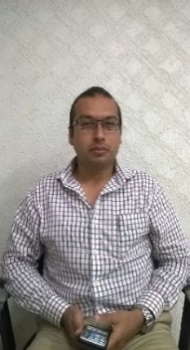 LIC. IGNACIO DE JESUS LLERGO HERNÁNDEZ  SUBDIRECTOR DE ANALISIS JURIDICOignaciollergo@villahermosa.gob.mx(993) 310-32-321117LIC. JOSÉ ALEJANDRO BEDOY OVANDOSUBDIRECTOR DE ASUNTOS LABORALESjosebedoy@villahermosa.gob.mx(993) 310-32-321211LIC. GERARDO DIAZ CALVILLOSUBDIRECTOR DE LO CONTENCIOSO Y AMPAROgerdodiazcalvillo@villahermosa.gob.mx(993) 310-32-321211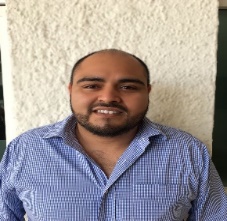 LIC. CARLOS MIGUEL JIMÉNEZ AVENDAÑOENCARGADO DE LA SUBDIRECCIÓN ADMINISTRATIVAcarlosjimenez@villahermosa.gob.mx(993) 310-32-321211LIC. DIANA MARÍA ANGLES MUÑOZJEFE DEL DEPARTAMENTO DE REVISIÓN DE CONTRATOS ADMINISTRATIVOS Y CONVENIOSdianaangles@villahermosa.gob.mx(993) 310-32-321199LIC. JESSICA GUADALUPE LÓPEZ GÓMEZJEFE DEL DEPARTAMENTO DE PATRIMONIO MUNICIPALjessicalopezgomez@villahermosa.gob.mx(993) 310-32-321211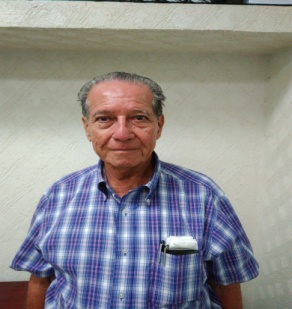 LIC. DIDEROT HERNÁNDEZ DOMÍNGUEZJEFE DEL DEPARTAMENTO DE ORIENTACIÓN Y SUPERVISIÓN LEGAL diderothernandez@villahermosa.gob.mx(993) 310-32-321211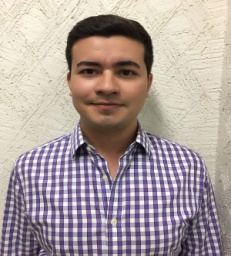 LIC. MANUEL DE LOS SANTOS CAMELOJEFE DEL DEPARTAMENTO DE ESTUDIOS JURÍDICOS manueldelossantos@villahermosa.gob.mx(993) 310-32-321117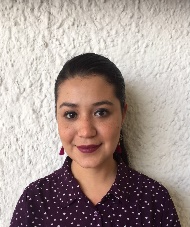 LIC. NINFA GUADALUPE MAGAÑA TRUJILLOENCARGADO DEL DEPARTAMENTO DE ASUNTOS PENALES En tramite(993) 310-32-321117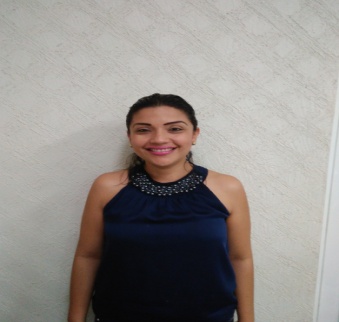 LIC. YENIDIA CABRERA CERNUDAJEFE DEL DEPARTAMENTO DE ASUNTOS CIVILES yenidiacabrera@villahermosa.gob.mx(993) 310-32-321117LIC. ELIZABETH MONTEJO TORRESJEFE DEL DEPARTAMENTO DE LO CONTENCIOSO ADMINISTRATIVO elizabethmontejo@villahermosa.gob.mx (993) 310-32-321117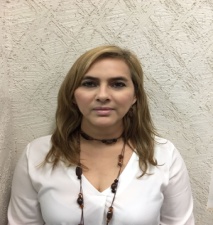 LIC. ELIZABETH MARTÍNEZ PÉREZ JEFE DEL DEPARTAMENTO DE ASUNTOS LABORALES En tramite(993) 310-32-321211LIC. JUAN FABIO BEAUREGARD MARTÍNEZ JUEZ CALIFICADOR (1ER. TURNO)juanbeauregard@villahermosa.gob.mx(993) 358-12-00 2535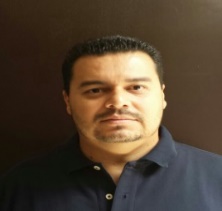 LIC. JESÚS ALBERTO GALLEGOS DÍAZ DEL CASTILLO JUEZ CALIFICADOR (2DO. TURNO) Jalbertogallegos@villahermosa.gob.mx (993) 358-12-00 2535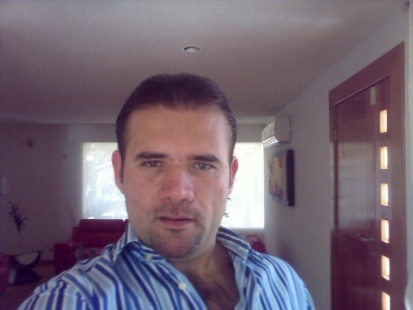 LIC. CARLOS MIGUEL CACHÓN SILVAN  JUEZ CALIFICADOR    (3ER TURNO)carloscachon@villahermosa.gob.mx(993) 358-12-00 2535